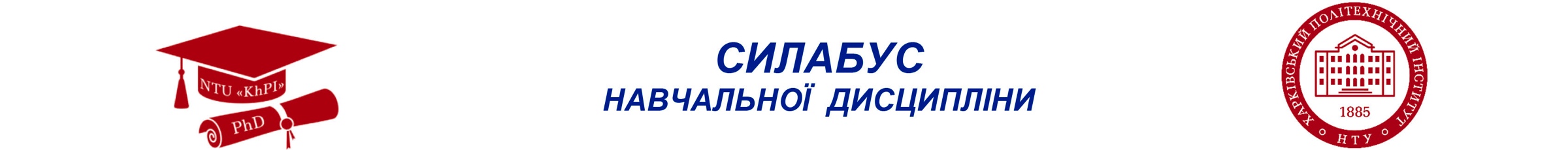 «Основи підготовки наукових публікацій»«Основи підготовки наукових публікацій»«Основи підготовки наукових публікацій»«Основи підготовки наукових публікацій»«Основи підготовки наукових публікацій»«Основи підготовки наукових публікацій»«Основи підготовки наукових публікацій»«Основи підготовки наукових публікацій»«Основи підготовки наукових публікацій»«Основи підготовки наукових публікацій»«Основи підготовки наукових публікацій»«Основи підготовки наукових публікацій»«Основи підготовки наукових публікацій»«Основи підготовки наукових публікацій»«Основи підготовки наукових публікацій»«Основи підготовки наукових публікацій»«Основи підготовки наукових публікацій»Шифр  та назва спеціальностіШифр  та назва спеціальностіШифр  та назва спеціальностіШифр  та назва спеціальностіШифр  та назва спеціальності054 – соціологія054 – соціологія054 – соціологія054 – соціологіяФакультет / ІнститутФакультет / ІнститутФакультет / ІнститутФакультет / ІнститутФакультет / ІнститутСоціально-гуманітарних технологійСоціально-гуманітарних технологійСоціально-гуманітарних технологійНазва освітньо-наукової програмиНазва освітньо-наукової програмиНазва освітньо-наукової програмиНазва освітньо-наукової програмиНазва освітньо-наукової програмиСоціологіяСоціологіяСоціологіяСоціологіяКафедраКафедраКафедраКафедраКафедраСоціології і публічного управлінняСоціології і публічного управлінняСоціології і публічного управлінняВИКЛАДАЧВИКЛАДАЧВИКЛАДАЧВИКЛАДАЧВИКЛАДАЧВИКЛАДАЧВИКЛАДАЧВИКЛАДАЧВИКЛАДАЧВИКЛАДАЧВИКЛАДАЧВИКЛАДАЧВИКЛАДАЧВИКЛАДАЧВИКЛАДАЧВИКЛАДАЧВИКЛАДАЧ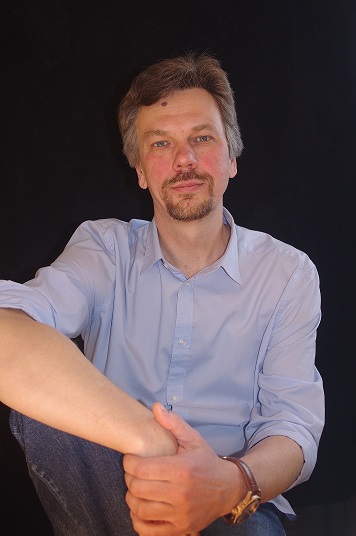 Мороз Володимир Михайлович, moroz.volodymyr.d.sc@gmail.comМороз Володимир Михайлович, moroz.volodymyr.d.sc@gmail.comМороз Володимир Михайлович, moroz.volodymyr.d.sc@gmail.comМороз Володимир Михайлович, moroz.volodymyr.d.sc@gmail.comМороз Володимир Михайлович, moroz.volodymyr.d.sc@gmail.comМороз Володимир Михайлович, moroz.volodymyr.d.sc@gmail.comМороз Володимир Михайлович, moroz.volodymyr.d.sc@gmail.comМороз Володимир Михайлович, moroz.volodymyr.d.sc@gmail.comМороз Володимир Михайлович, moroz.volodymyr.d.sc@gmail.comМороз Володимир Михайлович, moroz.volodymyr.d.sc@gmail.comМороз Володимир Михайлович, moroz.volodymyr.d.sc@gmail.comМороз Володимир Михайлович, moroz.volodymyr.d.sc@gmail.comМороз Володимир Михайлович, moroz.volodymyr.d.sc@gmail.comДоктор наук з державного управління, професор; завідувач кафедри соціології і публічного управління. Досвід професійної діяльності – 33 роки.Автор 246 наукових та науково-методичних публікацій, 7 з яких оприлюднені у виданнях включених до наукометричних баз Scopus та WoS. Пройшов стажування в Регіональному інституті адміністрації (м. Лілль, Франція), Університеті Тампере (м. Тампере, Фінляндія) та Балтійській міжнародній академії (м. Рига, Латвія). Автор та організатор декількох масштабних за колом охоплення респондентів соціологічних досліджень (співорганізаторами досліджень виступили представники наукової спільноти Латвії, Фінляндії та Китаю) з проблематики трудового потенціалу та якості вищої освіти. Член спеціалізованої вченої ради із захисту дисертацій рівня доктора наук. Член експертної групи МОН України з професійної педагогіки, психології та змісту професійної (професійно-технічної) освіти. Член редакційних колегій трьох наукових видань, два з яких мають статус фахових.Лектор з дисципліни: Соціологія в системі вищої освіти; Основи підготовки наукових публікацій; Методологія організації наукових досліджень.Доктор наук з державного управління, професор; завідувач кафедри соціології і публічного управління. Досвід професійної діяльності – 33 роки.Автор 246 наукових та науково-методичних публікацій, 7 з яких оприлюднені у виданнях включених до наукометричних баз Scopus та WoS. Пройшов стажування в Регіональному інституті адміністрації (м. Лілль, Франція), Університеті Тампере (м. Тампере, Фінляндія) та Балтійській міжнародній академії (м. Рига, Латвія). Автор та організатор декількох масштабних за колом охоплення респондентів соціологічних досліджень (співорганізаторами досліджень виступили представники наукової спільноти Латвії, Фінляндії та Китаю) з проблематики трудового потенціалу та якості вищої освіти. Член спеціалізованої вченої ради із захисту дисертацій рівня доктора наук. Член експертної групи МОН України з професійної педагогіки, психології та змісту професійної (професійно-технічної) освіти. Член редакційних колегій трьох наукових видань, два з яких мають статус фахових.Лектор з дисципліни: Соціологія в системі вищої освіти; Основи підготовки наукових публікацій; Методологія організації наукових досліджень.Доктор наук з державного управління, професор; завідувач кафедри соціології і публічного управління. Досвід професійної діяльності – 33 роки.Автор 246 наукових та науково-методичних публікацій, 7 з яких оприлюднені у виданнях включених до наукометричних баз Scopus та WoS. Пройшов стажування в Регіональному інституті адміністрації (м. Лілль, Франція), Університеті Тампере (м. Тампере, Фінляндія) та Балтійській міжнародній академії (м. Рига, Латвія). Автор та організатор декількох масштабних за колом охоплення респондентів соціологічних досліджень (співорганізаторами досліджень виступили представники наукової спільноти Латвії, Фінляндії та Китаю) з проблематики трудового потенціалу та якості вищої освіти. Член спеціалізованої вченої ради із захисту дисертацій рівня доктора наук. Член експертної групи МОН України з професійної педагогіки, психології та змісту професійної (професійно-технічної) освіти. Член редакційних колегій трьох наукових видань, два з яких мають статус фахових.Лектор з дисципліни: Соціологія в системі вищої освіти; Основи підготовки наукових публікацій; Методологія організації наукових досліджень.Доктор наук з державного управління, професор; завідувач кафедри соціології і публічного управління. Досвід професійної діяльності – 33 роки.Автор 246 наукових та науково-методичних публікацій, 7 з яких оприлюднені у виданнях включених до наукометричних баз Scopus та WoS. Пройшов стажування в Регіональному інституті адміністрації (м. Лілль, Франція), Університеті Тампере (м. Тампере, Фінляндія) та Балтійській міжнародній академії (м. Рига, Латвія). Автор та організатор декількох масштабних за колом охоплення респондентів соціологічних досліджень (співорганізаторами досліджень виступили представники наукової спільноти Латвії, Фінляндії та Китаю) з проблематики трудового потенціалу та якості вищої освіти. Член спеціалізованої вченої ради із захисту дисертацій рівня доктора наук. Член експертної групи МОН України з професійної педагогіки, психології та змісту професійної (професійно-технічної) освіти. Член редакційних колегій трьох наукових видань, два з яких мають статус фахових.Лектор з дисципліни: Соціологія в системі вищої освіти; Основи підготовки наукових публікацій; Методологія організації наукових досліджень.Доктор наук з державного управління, професор; завідувач кафедри соціології і публічного управління. Досвід професійної діяльності – 33 роки.Автор 246 наукових та науково-методичних публікацій, 7 з яких оприлюднені у виданнях включених до наукометричних баз Scopus та WoS. Пройшов стажування в Регіональному інституті адміністрації (м. Лілль, Франція), Університеті Тампере (м. Тампере, Фінляндія) та Балтійській міжнародній академії (м. Рига, Латвія). Автор та організатор декількох масштабних за колом охоплення респондентів соціологічних досліджень (співорганізаторами досліджень виступили представники наукової спільноти Латвії, Фінляндії та Китаю) з проблематики трудового потенціалу та якості вищої освіти. Член спеціалізованої вченої ради із захисту дисертацій рівня доктора наук. Член експертної групи МОН України з професійної педагогіки, психології та змісту професійної (професійно-технічної) освіти. Член редакційних колегій трьох наукових видань, два з яких мають статус фахових.Лектор з дисципліни: Соціологія в системі вищої освіти; Основи підготовки наукових публікацій; Методологія організації наукових досліджень.Доктор наук з державного управління, професор; завідувач кафедри соціології і публічного управління. Досвід професійної діяльності – 33 роки.Автор 246 наукових та науково-методичних публікацій, 7 з яких оприлюднені у виданнях включених до наукометричних баз Scopus та WoS. Пройшов стажування в Регіональному інституті адміністрації (м. Лілль, Франція), Університеті Тампере (м. Тампере, Фінляндія) та Балтійській міжнародній академії (м. Рига, Латвія). Автор та організатор декількох масштабних за колом охоплення респондентів соціологічних досліджень (співорганізаторами досліджень виступили представники наукової спільноти Латвії, Фінляндії та Китаю) з проблематики трудового потенціалу та якості вищої освіти. Член спеціалізованої вченої ради із захисту дисертацій рівня доктора наук. Член експертної групи МОН України з професійної педагогіки, психології та змісту професійної (професійно-технічної) освіти. Член редакційних колегій трьох наукових видань, два з яких мають статус фахових.Лектор з дисципліни: Соціологія в системі вищої освіти; Основи підготовки наукових публікацій; Методологія організації наукових досліджень.Доктор наук з державного управління, професор; завідувач кафедри соціології і публічного управління. Досвід професійної діяльності – 33 роки.Автор 246 наукових та науково-методичних публікацій, 7 з яких оприлюднені у виданнях включених до наукометричних баз Scopus та WoS. Пройшов стажування в Регіональному інституті адміністрації (м. Лілль, Франція), Університеті Тампере (м. Тампере, Фінляндія) та Балтійській міжнародній академії (м. Рига, Латвія). Автор та організатор декількох масштабних за колом охоплення респондентів соціологічних досліджень (співорганізаторами досліджень виступили представники наукової спільноти Латвії, Фінляндії та Китаю) з проблематики трудового потенціалу та якості вищої освіти. Член спеціалізованої вченої ради із захисту дисертацій рівня доктора наук. Член експертної групи МОН України з професійної педагогіки, психології та змісту професійної (професійно-технічної) освіти. Член редакційних колегій трьох наукових видань, два з яких мають статус фахових.Лектор з дисципліни: Соціологія в системі вищої освіти; Основи підготовки наукових публікацій; Методологія організації наукових досліджень.Доктор наук з державного управління, професор; завідувач кафедри соціології і публічного управління. Досвід професійної діяльності – 33 роки.Автор 246 наукових та науково-методичних публікацій, 7 з яких оприлюднені у виданнях включених до наукометричних баз Scopus та WoS. Пройшов стажування в Регіональному інституті адміністрації (м. Лілль, Франція), Університеті Тампере (м. Тампере, Фінляндія) та Балтійській міжнародній академії (м. Рига, Латвія). Автор та організатор декількох масштабних за колом охоплення респондентів соціологічних досліджень (співорганізаторами досліджень виступили представники наукової спільноти Латвії, Фінляндії та Китаю) з проблематики трудового потенціалу та якості вищої освіти. Член спеціалізованої вченої ради із захисту дисертацій рівня доктора наук. Член експертної групи МОН України з професійної педагогіки, психології та змісту професійної (професійно-технічної) освіти. Член редакційних колегій трьох наукових видань, два з яких мають статус фахових.Лектор з дисципліни: Соціологія в системі вищої освіти; Основи підготовки наукових публікацій; Методологія організації наукових досліджень.Доктор наук з державного управління, професор; завідувач кафедри соціології і публічного управління. Досвід професійної діяльності – 33 роки.Автор 246 наукових та науково-методичних публікацій, 7 з яких оприлюднені у виданнях включених до наукометричних баз Scopus та WoS. Пройшов стажування в Регіональному інституті адміністрації (м. Лілль, Франція), Університеті Тампере (м. Тампере, Фінляндія) та Балтійській міжнародній академії (м. Рига, Латвія). Автор та організатор декількох масштабних за колом охоплення респондентів соціологічних досліджень (співорганізаторами досліджень виступили представники наукової спільноти Латвії, Фінляндії та Китаю) з проблематики трудового потенціалу та якості вищої освіти. Член спеціалізованої вченої ради із захисту дисертацій рівня доктора наук. Член експертної групи МОН України з професійної педагогіки, психології та змісту професійної (професійно-технічної) освіти. Член редакційних колегій трьох наукових видань, два з яких мають статус фахових.Лектор з дисципліни: Соціологія в системі вищої освіти; Основи підготовки наукових публікацій; Методологія організації наукових досліджень.Доктор наук з державного управління, професор; завідувач кафедри соціології і публічного управління. Досвід професійної діяльності – 33 роки.Автор 246 наукових та науково-методичних публікацій, 7 з яких оприлюднені у виданнях включених до наукометричних баз Scopus та WoS. Пройшов стажування в Регіональному інституті адміністрації (м. Лілль, Франція), Університеті Тампере (м. Тампере, Фінляндія) та Балтійській міжнародній академії (м. Рига, Латвія). Автор та організатор декількох масштабних за колом охоплення респондентів соціологічних досліджень (співорганізаторами досліджень виступили представники наукової спільноти Латвії, Фінляндії та Китаю) з проблематики трудового потенціалу та якості вищої освіти. Член спеціалізованої вченої ради із захисту дисертацій рівня доктора наук. Член експертної групи МОН України з професійної педагогіки, психології та змісту професійної (професійно-технічної) освіти. Член редакційних колегій трьох наукових видань, два з яких мають статус фахових.Лектор з дисципліни: Соціологія в системі вищої освіти; Основи підготовки наукових публікацій; Методологія організації наукових досліджень.Доктор наук з державного управління, професор; завідувач кафедри соціології і публічного управління. Досвід професійної діяльності – 33 роки.Автор 246 наукових та науково-методичних публікацій, 7 з яких оприлюднені у виданнях включених до наукометричних баз Scopus та WoS. Пройшов стажування в Регіональному інституті адміністрації (м. Лілль, Франція), Університеті Тампере (м. Тампере, Фінляндія) та Балтійській міжнародній академії (м. Рига, Латвія). Автор та організатор декількох масштабних за колом охоплення респондентів соціологічних досліджень (співорганізаторами досліджень виступили представники наукової спільноти Латвії, Фінляндії та Китаю) з проблематики трудового потенціалу та якості вищої освіти. Член спеціалізованої вченої ради із захисту дисертацій рівня доктора наук. Член експертної групи МОН України з професійної педагогіки, психології та змісту професійної (професійно-технічної) освіти. Член редакційних колегій трьох наукових видань, два з яких мають статус фахових.Лектор з дисципліни: Соціологія в системі вищої освіти; Основи підготовки наукових публікацій; Методологія організації наукових досліджень.Доктор наук з державного управління, професор; завідувач кафедри соціології і публічного управління. Досвід професійної діяльності – 33 роки.Автор 246 наукових та науково-методичних публікацій, 7 з яких оприлюднені у виданнях включених до наукометричних баз Scopus та WoS. Пройшов стажування в Регіональному інституті адміністрації (м. Лілль, Франція), Університеті Тампере (м. Тампере, Фінляндія) та Балтійській міжнародній академії (м. Рига, Латвія). Автор та організатор декількох масштабних за колом охоплення респондентів соціологічних досліджень (співорганізаторами досліджень виступили представники наукової спільноти Латвії, Фінляндії та Китаю) з проблематики трудового потенціалу та якості вищої освіти. Член спеціалізованої вченої ради із захисту дисертацій рівня доктора наук. Член експертної групи МОН України з професійної педагогіки, психології та змісту професійної (професійно-технічної) освіти. Член редакційних колегій трьох наукових видань, два з яких мають статус фахових.Лектор з дисципліни: Соціологія в системі вищої освіти; Основи підготовки наукових публікацій; Методологія організації наукових досліджень.Доктор наук з державного управління, професор; завідувач кафедри соціології і публічного управління. Досвід професійної діяльності – 33 роки.Автор 246 наукових та науково-методичних публікацій, 7 з яких оприлюднені у виданнях включених до наукометричних баз Scopus та WoS. Пройшов стажування в Регіональному інституті адміністрації (м. Лілль, Франція), Університеті Тампере (м. Тампере, Фінляндія) та Балтійській міжнародній академії (м. Рига, Латвія). Автор та організатор декількох масштабних за колом охоплення респондентів соціологічних досліджень (співорганізаторами досліджень виступили представники наукової спільноти Латвії, Фінляндії та Китаю) з проблематики трудового потенціалу та якості вищої освіти. Член спеціалізованої вченої ради із захисту дисертацій рівня доктора наук. Член експертної групи МОН України з професійної педагогіки, психології та змісту професійної (професійно-технічної) освіти. Член редакційних колегій трьох наукових видань, два з яких мають статус фахових.Лектор з дисципліни: Соціологія в системі вищої освіти; Основи підготовки наукових публікацій; Методологія організації наукових досліджень.ЗАГАЛЬНА ІНФОРМАЦІЯ ПРО ДИСЦИПЛІНУЗАГАЛЬНА ІНФОРМАЦІЯ ПРО ДИСЦИПЛІНУЗАГАЛЬНА ІНФОРМАЦІЯ ПРО ДИСЦИПЛІНУЗАГАЛЬНА ІНФОРМАЦІЯ ПРО ДИСЦИПЛІНУЗАГАЛЬНА ІНФОРМАЦІЯ ПРО ДИСЦИПЛІНУЗАГАЛЬНА ІНФОРМАЦІЯ ПРО ДИСЦИПЛІНУЗАГАЛЬНА ІНФОРМАЦІЯ ПРО ДИСЦИПЛІНУЗАГАЛЬНА ІНФОРМАЦІЯ ПРО ДИСЦИПЛІНУЗАГАЛЬНА ІНФОРМАЦІЯ ПРО ДИСЦИПЛІНУЗАГАЛЬНА ІНФОРМАЦІЯ ПРО ДИСЦИПЛІНУЗАГАЛЬНА ІНФОРМАЦІЯ ПРО ДИСЦИПЛІНУЗАГАЛЬНА ІНФОРМАЦІЯ ПРО ДИСЦИПЛІНУЗАГАЛЬНА ІНФОРМАЦІЯ ПРО ДИСЦИПЛІНУЗАГАЛЬНА ІНФОРМАЦІЯ ПРО ДИСЦИПЛІНУЗАГАЛЬНА ІНФОРМАЦІЯ ПРО ДИСЦИПЛІНУЗАГАЛЬНА ІНФОРМАЦІЯ ПРО ДИСЦИПЛІНУЗАГАЛЬНА ІНФОРМАЦІЯ ПРО ДИСЦИПЛІНУАнотаціяАнотаціяАнотаціяАнотаціяНавчальна дисципліна «Основи підготовки наукових публікацій» забезпечує формування здатностей до пошуку, обробленню та аналізу інформації з різних джерел; виконання оригінальних досліджень, досягнення наукових результатів, які створюють нові знання у соціології та дотичних до неї міждисциплінарних напрямах, і можуть бути опубліковані у провідних наукових виданнях з соціології та суміжних галузей, вміння виявляти, ставити та вирішувати проблеми дослідницького характеру в сфері соціології, оцінювати та забезпечувати якість виконуваних досліджень. Навчальна дисципліна «Основи підготовки наукових публікацій» забезпечує формування здатностей до пошуку, обробленню та аналізу інформації з різних джерел; виконання оригінальних досліджень, досягнення наукових результатів, які створюють нові знання у соціології та дотичних до неї міждисциплінарних напрямах, і можуть бути опубліковані у провідних наукових виданнях з соціології та суміжних галузей, вміння виявляти, ставити та вирішувати проблеми дослідницького характеру в сфері соціології, оцінювати та забезпечувати якість виконуваних досліджень. Навчальна дисципліна «Основи підготовки наукових публікацій» забезпечує формування здатностей до пошуку, обробленню та аналізу інформації з різних джерел; виконання оригінальних досліджень, досягнення наукових результатів, які створюють нові знання у соціології та дотичних до неї міждисциплінарних напрямах, і можуть бути опубліковані у провідних наукових виданнях з соціології та суміжних галузей, вміння виявляти, ставити та вирішувати проблеми дослідницького характеру в сфері соціології, оцінювати та забезпечувати якість виконуваних досліджень. Навчальна дисципліна «Основи підготовки наукових публікацій» забезпечує формування здатностей до пошуку, обробленню та аналізу інформації з різних джерел; виконання оригінальних досліджень, досягнення наукових результатів, які створюють нові знання у соціології та дотичних до неї міждисциплінарних напрямах, і можуть бути опубліковані у провідних наукових виданнях з соціології та суміжних галузей, вміння виявляти, ставити та вирішувати проблеми дослідницького характеру в сфері соціології, оцінювати та забезпечувати якість виконуваних досліджень. Навчальна дисципліна «Основи підготовки наукових публікацій» забезпечує формування здатностей до пошуку, обробленню та аналізу інформації з різних джерел; виконання оригінальних досліджень, досягнення наукових результатів, які створюють нові знання у соціології та дотичних до неї міждисциплінарних напрямах, і можуть бути опубліковані у провідних наукових виданнях з соціології та суміжних галузей, вміння виявляти, ставити та вирішувати проблеми дослідницького характеру в сфері соціології, оцінювати та забезпечувати якість виконуваних досліджень. Навчальна дисципліна «Основи підготовки наукових публікацій» забезпечує формування здатностей до пошуку, обробленню та аналізу інформації з різних джерел; виконання оригінальних досліджень, досягнення наукових результатів, які створюють нові знання у соціології та дотичних до неї міждисциплінарних напрямах, і можуть бути опубліковані у провідних наукових виданнях з соціології та суміжних галузей, вміння виявляти, ставити та вирішувати проблеми дослідницького характеру в сфері соціології, оцінювати та забезпечувати якість виконуваних досліджень. Навчальна дисципліна «Основи підготовки наукових публікацій» забезпечує формування здатностей до пошуку, обробленню та аналізу інформації з різних джерел; виконання оригінальних досліджень, досягнення наукових результатів, які створюють нові знання у соціології та дотичних до неї міждисциплінарних напрямах, і можуть бути опубліковані у провідних наукових виданнях з соціології та суміжних галузей, вміння виявляти, ставити та вирішувати проблеми дослідницького характеру в сфері соціології, оцінювати та забезпечувати якість виконуваних досліджень. Навчальна дисципліна «Основи підготовки наукових публікацій» забезпечує формування здатностей до пошуку, обробленню та аналізу інформації з різних джерел; виконання оригінальних досліджень, досягнення наукових результатів, які створюють нові знання у соціології та дотичних до неї міждисциплінарних напрямах, і можуть бути опубліковані у провідних наукових виданнях з соціології та суміжних галузей, вміння виявляти, ставити та вирішувати проблеми дослідницького характеру в сфері соціології, оцінювати та забезпечувати якість виконуваних досліджень. Навчальна дисципліна «Основи підготовки наукових публікацій» забезпечує формування здатностей до пошуку, обробленню та аналізу інформації з різних джерел; виконання оригінальних досліджень, досягнення наукових результатів, які створюють нові знання у соціології та дотичних до неї міждисциплінарних напрямах, і можуть бути опубліковані у провідних наукових виданнях з соціології та суміжних галузей, вміння виявляти, ставити та вирішувати проблеми дослідницького характеру в сфері соціології, оцінювати та забезпечувати якість виконуваних досліджень. Навчальна дисципліна «Основи підготовки наукових публікацій» забезпечує формування здатностей до пошуку, обробленню та аналізу інформації з різних джерел; виконання оригінальних досліджень, досягнення наукових результатів, які створюють нові знання у соціології та дотичних до неї міждисциплінарних напрямах, і можуть бути опубліковані у провідних наукових виданнях з соціології та суміжних галузей, вміння виявляти, ставити та вирішувати проблеми дослідницького характеру в сфері соціології, оцінювати та забезпечувати якість виконуваних досліджень. Навчальна дисципліна «Основи підготовки наукових публікацій» забезпечує формування здатностей до пошуку, обробленню та аналізу інформації з різних джерел; виконання оригінальних досліджень, досягнення наукових результатів, які створюють нові знання у соціології та дотичних до неї міждисциплінарних напрямах, і можуть бути опубліковані у провідних наукових виданнях з соціології та суміжних галузей, вміння виявляти, ставити та вирішувати проблеми дослідницького характеру в сфері соціології, оцінювати та забезпечувати якість виконуваних досліджень. Навчальна дисципліна «Основи підготовки наукових публікацій» забезпечує формування здатностей до пошуку, обробленню та аналізу інформації з різних джерел; виконання оригінальних досліджень, досягнення наукових результатів, які створюють нові знання у соціології та дотичних до неї міждисциплінарних напрямах, і можуть бути опубліковані у провідних наукових виданнях з соціології та суміжних галузей, вміння виявляти, ставити та вирішувати проблеми дослідницького характеру в сфері соціології, оцінювати та забезпечувати якість виконуваних досліджень. Навчальна дисципліна «Основи підготовки наукових публікацій» забезпечує формування здатностей до пошуку, обробленню та аналізу інформації з різних джерел; виконання оригінальних досліджень, досягнення наукових результатів, які створюють нові знання у соціології та дотичних до неї міждисциплінарних напрямах, і можуть бути опубліковані у провідних наукових виданнях з соціології та суміжних галузей, вміння виявляти, ставити та вирішувати проблеми дослідницького характеру в сфері соціології, оцінювати та забезпечувати якість виконуваних досліджень. Мета та ціліМета та ціліМета та ціліМета та ціліПідготовка аспірантів до самостійної роботи над текстами наукових публікацій.Підготовка аспірантів до самостійної роботи над текстами наукових публікацій.Підготовка аспірантів до самостійної роботи над текстами наукових публікацій.Підготовка аспірантів до самостійної роботи над текстами наукових публікацій.Підготовка аспірантів до самостійної роботи над текстами наукових публікацій.Підготовка аспірантів до самостійної роботи над текстами наукових публікацій.Підготовка аспірантів до самостійної роботи над текстами наукових публікацій.Підготовка аспірантів до самостійної роботи над текстами наукових публікацій.Підготовка аспірантів до самостійної роботи над текстами наукових публікацій.Підготовка аспірантів до самостійної роботи над текстами наукових публікацій.Підготовка аспірантів до самостійної роботи над текстами наукових публікацій.Підготовка аспірантів до самостійної роботи над текстами наукових публікацій.Підготовка аспірантів до самостійної роботи над текстами наукових публікацій.ФорматФорматФорматФорматЛекції, практичні заняття, консультації, підсумковий контроль – екзамен (3 семестр).Лекції, практичні заняття, консультації, підсумковий контроль – екзамен (3 семестр).Лекції, практичні заняття, консультації, підсумковий контроль – екзамен (3 семестр).Лекції, практичні заняття, консультації, підсумковий контроль – екзамен (3 семестр).Лекції, практичні заняття, консультації, підсумковий контроль – екзамен (3 семестр).Лекції, практичні заняття, консультації, підсумковий контроль – екзамен (3 семестр).Лекції, практичні заняття, консультації, підсумковий контроль – екзамен (3 семестр).Лекції, практичні заняття, консультації, підсумковий контроль – екзамен (3 семестр).Лекції, практичні заняття, консультації, підсумковий контроль – екзамен (3 семестр).Лекції, практичні заняття, консультації, підсумковий контроль – екзамен (3 семестр).Лекції, практичні заняття, консультації, підсумковий контроль – екзамен (3 семестр).Лекції, практичні заняття, консультації, підсумковий контроль – екзамен (3 семестр).Лекції, практичні заняття, консультації, підсумковий контроль – екзамен (3 семестр).Результати навчанняРезультати навчанняРезультати навчанняРезультати навчанняРН02. Вільно презентувати та обговорювати з фахівцями і нефахівцями результати досліджень, наукові та прикладні проблеми соціології державною та іноземною мовами, кваліфіковано відображати результати досліджень у наукових публікаціях у провідних міжнародних наукових виданнях.РН03. Формулювати і перевіряти гіпотези; використовувати для обґрунтування висновків належні докази, зокрема, результати теоретичного аналізу соціальних досліджень, наявні соціологічні дані.РН04. Планувати і виконувати прикладні та/або теоретичні дослідження з соціології та дотичних міждисциплінарних напрямів з використанням сучасних інструментів, критично аналізувати результати власних досліджень і результати інших дослідників у контексті усього комплексу сучасних знань щодо досліджуваної проблеми.РН09. Визначати ціннісні та етичні засади наукової діяльності й скеруватись ними у власному дослідженніРН02. Вільно презентувати та обговорювати з фахівцями і нефахівцями результати досліджень, наукові та прикладні проблеми соціології державною та іноземною мовами, кваліфіковано відображати результати досліджень у наукових публікаціях у провідних міжнародних наукових виданнях.РН03. Формулювати і перевіряти гіпотези; використовувати для обґрунтування висновків належні докази, зокрема, результати теоретичного аналізу соціальних досліджень, наявні соціологічні дані.РН04. Планувати і виконувати прикладні та/або теоретичні дослідження з соціології та дотичних міждисциплінарних напрямів з використанням сучасних інструментів, критично аналізувати результати власних досліджень і результати інших дослідників у контексті усього комплексу сучасних знань щодо досліджуваної проблеми.РН09. Визначати ціннісні та етичні засади наукової діяльності й скеруватись ними у власному дослідженніРН02. Вільно презентувати та обговорювати з фахівцями і нефахівцями результати досліджень, наукові та прикладні проблеми соціології державною та іноземною мовами, кваліфіковано відображати результати досліджень у наукових публікаціях у провідних міжнародних наукових виданнях.РН03. Формулювати і перевіряти гіпотези; використовувати для обґрунтування висновків належні докази, зокрема, результати теоретичного аналізу соціальних досліджень, наявні соціологічні дані.РН04. Планувати і виконувати прикладні та/або теоретичні дослідження з соціології та дотичних міждисциплінарних напрямів з використанням сучасних інструментів, критично аналізувати результати власних досліджень і результати інших дослідників у контексті усього комплексу сучасних знань щодо досліджуваної проблеми.РН09. Визначати ціннісні та етичні засади наукової діяльності й скеруватись ними у власному дослідженніРН02. Вільно презентувати та обговорювати з фахівцями і нефахівцями результати досліджень, наукові та прикладні проблеми соціології державною та іноземною мовами, кваліфіковано відображати результати досліджень у наукових публікаціях у провідних міжнародних наукових виданнях.РН03. Формулювати і перевіряти гіпотези; використовувати для обґрунтування висновків належні докази, зокрема, результати теоретичного аналізу соціальних досліджень, наявні соціологічні дані.РН04. Планувати і виконувати прикладні та/або теоретичні дослідження з соціології та дотичних міждисциплінарних напрямів з використанням сучасних інструментів, критично аналізувати результати власних досліджень і результати інших дослідників у контексті усього комплексу сучасних знань щодо досліджуваної проблеми.РН09. Визначати ціннісні та етичні засади наукової діяльності й скеруватись ними у власному дослідженніРН02. Вільно презентувати та обговорювати з фахівцями і нефахівцями результати досліджень, наукові та прикладні проблеми соціології державною та іноземною мовами, кваліфіковано відображати результати досліджень у наукових публікаціях у провідних міжнародних наукових виданнях.РН03. Формулювати і перевіряти гіпотези; використовувати для обґрунтування висновків належні докази, зокрема, результати теоретичного аналізу соціальних досліджень, наявні соціологічні дані.РН04. Планувати і виконувати прикладні та/або теоретичні дослідження з соціології та дотичних міждисциплінарних напрямів з використанням сучасних інструментів, критично аналізувати результати власних досліджень і результати інших дослідників у контексті усього комплексу сучасних знань щодо досліджуваної проблеми.РН09. Визначати ціннісні та етичні засади наукової діяльності й скеруватись ними у власному дослідженніРН02. Вільно презентувати та обговорювати з фахівцями і нефахівцями результати досліджень, наукові та прикладні проблеми соціології державною та іноземною мовами, кваліфіковано відображати результати досліджень у наукових публікаціях у провідних міжнародних наукових виданнях.РН03. Формулювати і перевіряти гіпотези; використовувати для обґрунтування висновків належні докази, зокрема, результати теоретичного аналізу соціальних досліджень, наявні соціологічні дані.РН04. Планувати і виконувати прикладні та/або теоретичні дослідження з соціології та дотичних міждисциплінарних напрямів з використанням сучасних інструментів, критично аналізувати результати власних досліджень і результати інших дослідників у контексті усього комплексу сучасних знань щодо досліджуваної проблеми.РН09. Визначати ціннісні та етичні засади наукової діяльності й скеруватись ними у власному дослідженніРН02. Вільно презентувати та обговорювати з фахівцями і нефахівцями результати досліджень, наукові та прикладні проблеми соціології державною та іноземною мовами, кваліфіковано відображати результати досліджень у наукових публікаціях у провідних міжнародних наукових виданнях.РН03. Формулювати і перевіряти гіпотези; використовувати для обґрунтування висновків належні докази, зокрема, результати теоретичного аналізу соціальних досліджень, наявні соціологічні дані.РН04. Планувати і виконувати прикладні та/або теоретичні дослідження з соціології та дотичних міждисциплінарних напрямів з використанням сучасних інструментів, критично аналізувати результати власних досліджень і результати інших дослідників у контексті усього комплексу сучасних знань щодо досліджуваної проблеми.РН09. Визначати ціннісні та етичні засади наукової діяльності й скеруватись ними у власному дослідженніРН02. Вільно презентувати та обговорювати з фахівцями і нефахівцями результати досліджень, наукові та прикладні проблеми соціології державною та іноземною мовами, кваліфіковано відображати результати досліджень у наукових публікаціях у провідних міжнародних наукових виданнях.РН03. Формулювати і перевіряти гіпотези; використовувати для обґрунтування висновків належні докази, зокрема, результати теоретичного аналізу соціальних досліджень, наявні соціологічні дані.РН04. Планувати і виконувати прикладні та/або теоретичні дослідження з соціології та дотичних міждисциплінарних напрямів з використанням сучасних інструментів, критично аналізувати результати власних досліджень і результати інших дослідників у контексті усього комплексу сучасних знань щодо досліджуваної проблеми.РН09. Визначати ціннісні та етичні засади наукової діяльності й скеруватись ними у власному дослідженніРН02. Вільно презентувати та обговорювати з фахівцями і нефахівцями результати досліджень, наукові та прикладні проблеми соціології державною та іноземною мовами, кваліфіковано відображати результати досліджень у наукових публікаціях у провідних міжнародних наукових виданнях.РН03. Формулювати і перевіряти гіпотези; використовувати для обґрунтування висновків належні докази, зокрема, результати теоретичного аналізу соціальних досліджень, наявні соціологічні дані.РН04. Планувати і виконувати прикладні та/або теоретичні дослідження з соціології та дотичних міждисциплінарних напрямів з використанням сучасних інструментів, критично аналізувати результати власних досліджень і результати інших дослідників у контексті усього комплексу сучасних знань щодо досліджуваної проблеми.РН09. Визначати ціннісні та етичні засади наукової діяльності й скеруватись ними у власному дослідженніРН02. Вільно презентувати та обговорювати з фахівцями і нефахівцями результати досліджень, наукові та прикладні проблеми соціології державною та іноземною мовами, кваліфіковано відображати результати досліджень у наукових публікаціях у провідних міжнародних наукових виданнях.РН03. Формулювати і перевіряти гіпотези; використовувати для обґрунтування висновків належні докази, зокрема, результати теоретичного аналізу соціальних досліджень, наявні соціологічні дані.РН04. Планувати і виконувати прикладні та/або теоретичні дослідження з соціології та дотичних міждисциплінарних напрямів з використанням сучасних інструментів, критично аналізувати результати власних досліджень і результати інших дослідників у контексті усього комплексу сучасних знань щодо досліджуваної проблеми.РН09. Визначати ціннісні та етичні засади наукової діяльності й скеруватись ними у власному дослідженніРН02. Вільно презентувати та обговорювати з фахівцями і нефахівцями результати досліджень, наукові та прикладні проблеми соціології державною та іноземною мовами, кваліфіковано відображати результати досліджень у наукових публікаціях у провідних міжнародних наукових виданнях.РН03. Формулювати і перевіряти гіпотези; використовувати для обґрунтування висновків належні докази, зокрема, результати теоретичного аналізу соціальних досліджень, наявні соціологічні дані.РН04. Планувати і виконувати прикладні та/або теоретичні дослідження з соціології та дотичних міждисциплінарних напрямів з використанням сучасних інструментів, критично аналізувати результати власних досліджень і результати інших дослідників у контексті усього комплексу сучасних знань щодо досліджуваної проблеми.РН09. Визначати ціннісні та етичні засади наукової діяльності й скеруватись ними у власному дослідженніРН02. Вільно презентувати та обговорювати з фахівцями і нефахівцями результати досліджень, наукові та прикладні проблеми соціології державною та іноземною мовами, кваліфіковано відображати результати досліджень у наукових публікаціях у провідних міжнародних наукових виданнях.РН03. Формулювати і перевіряти гіпотези; використовувати для обґрунтування висновків належні докази, зокрема, результати теоретичного аналізу соціальних досліджень, наявні соціологічні дані.РН04. Планувати і виконувати прикладні та/або теоретичні дослідження з соціології та дотичних міждисциплінарних напрямів з використанням сучасних інструментів, критично аналізувати результати власних досліджень і результати інших дослідників у контексті усього комплексу сучасних знань щодо досліджуваної проблеми.РН09. Визначати ціннісні та етичні засади наукової діяльності й скеруватись ними у власному дослідженніРН02. Вільно презентувати та обговорювати з фахівцями і нефахівцями результати досліджень, наукові та прикладні проблеми соціології державною та іноземною мовами, кваліфіковано відображати результати досліджень у наукових публікаціях у провідних міжнародних наукових виданнях.РН03. Формулювати і перевіряти гіпотези; використовувати для обґрунтування висновків належні докази, зокрема, результати теоретичного аналізу соціальних досліджень, наявні соціологічні дані.РН04. Планувати і виконувати прикладні та/або теоретичні дослідження з соціології та дотичних міждисциплінарних напрямів з використанням сучасних інструментів, критично аналізувати результати власних досліджень і результати інших дослідників у контексті усього комплексу сучасних знань щодо досліджуваної проблеми.РН09. Визначати ціннісні та етичні засади наукової діяльності й скеруватись ними у власному дослідженніОбсягОбсягОбсягОбсягЗагальний обсяг дисципліни 120 годин (4 кредити), 40 годин - аудиторні заняття, 80 год. – самостійна робота.Загальний обсяг дисципліни 120 годин (4 кредити), 40 годин - аудиторні заняття, 80 год. – самостійна робота.Загальний обсяг дисципліни 120 годин (4 кредити), 40 годин - аудиторні заняття, 80 год. – самостійна робота.Загальний обсяг дисципліни 120 годин (4 кредити), 40 годин - аудиторні заняття, 80 год. – самостійна робота.Загальний обсяг дисципліни 120 годин (4 кредити), 40 годин - аудиторні заняття, 80 год. – самостійна робота.Загальний обсяг дисципліни 120 годин (4 кредити), 40 годин - аудиторні заняття, 80 год. – самостійна робота.Загальний обсяг дисципліни 120 годин (4 кредити), 40 годин - аудиторні заняття, 80 год. – самостійна робота.Загальний обсяг дисципліни 120 годин (4 кредити), 40 годин - аудиторні заняття, 80 год. – самостійна робота.Загальний обсяг дисципліни 120 годин (4 кредити), 40 годин - аудиторні заняття, 80 год. – самостійна робота.Загальний обсяг дисципліни 120 годин (4 кредити), 40 годин - аудиторні заняття, 80 год. – самостійна робота.Загальний обсяг дисципліни 120 годин (4 кредити), 40 годин - аудиторні заняття, 80 год. – самостійна робота.Загальний обсяг дисципліни 120 годин (4 кредити), 40 годин - аудиторні заняття, 80 год. – самостійна робота.Загальний обсяг дисципліни 120 годин (4 кредити), 40 годин - аудиторні заняття, 80 год. – самостійна робота.ПререквізитиПререквізитиПререквізитиПререквізити «Представлення наукових результатів», «Методологія планування й організації досліджень в соціології» «Представлення наукових результатів», «Методологія планування й організації досліджень в соціології» «Представлення наукових результатів», «Методологія планування й організації досліджень в соціології» «Представлення наукових результатів», «Методологія планування й організації досліджень в соціології» «Представлення наукових результатів», «Методологія планування й організації досліджень в соціології» «Представлення наукових результатів», «Методологія планування й організації досліджень в соціології» «Представлення наукових результатів», «Методологія планування й організації досліджень в соціології» «Представлення наукових результатів», «Методологія планування й організації досліджень в соціології» «Представлення наукових результатів», «Методологія планування й організації досліджень в соціології» «Представлення наукових результатів», «Методологія планування й організації досліджень в соціології» «Представлення наукових результатів», «Методологія планування й організації досліджень в соціології» «Представлення наукових результатів», «Методологія планування й організації досліджень в соціології» «Представлення наукових результатів», «Методологія планування й організації досліджень в соціології»Вимоги викладачаВимоги викладачаВимоги викладачаВимоги викладачаАспірант зобов'язаний відвідувати всі заняття згідно розкладу, дотримуватися етики поведінки, працювати з навчальною та додатковою літературою, з літературою на електронних носіях та в Інтернеті. Аспірант зобов’язаний виконувати поточні завдання згідно робочої програми навчальної дисципліни.Аспірант зобов'язаний відвідувати всі заняття згідно розкладу, дотримуватися етики поведінки, працювати з навчальною та додатковою літературою, з літературою на електронних носіях та в Інтернеті. Аспірант зобов’язаний виконувати поточні завдання згідно робочої програми навчальної дисципліни.Аспірант зобов'язаний відвідувати всі заняття згідно розкладу, дотримуватися етики поведінки, працювати з навчальною та додатковою літературою, з літературою на електронних носіях та в Інтернеті. Аспірант зобов’язаний виконувати поточні завдання згідно робочої програми навчальної дисципліни.Аспірант зобов'язаний відвідувати всі заняття згідно розкладу, дотримуватися етики поведінки, працювати з навчальною та додатковою літературою, з літературою на електронних носіях та в Інтернеті. Аспірант зобов’язаний виконувати поточні завдання згідно робочої програми навчальної дисципліни.Аспірант зобов'язаний відвідувати всі заняття згідно розкладу, дотримуватися етики поведінки, працювати з навчальною та додатковою літературою, з літературою на електронних носіях та в Інтернеті. Аспірант зобов’язаний виконувати поточні завдання згідно робочої програми навчальної дисципліни.Аспірант зобов'язаний відвідувати всі заняття згідно розкладу, дотримуватися етики поведінки, працювати з навчальною та додатковою літературою, з літературою на електронних носіях та в Інтернеті. Аспірант зобов’язаний виконувати поточні завдання згідно робочої програми навчальної дисципліни.Аспірант зобов'язаний відвідувати всі заняття згідно розкладу, дотримуватися етики поведінки, працювати з навчальною та додатковою літературою, з літературою на електронних носіях та в Інтернеті. Аспірант зобов’язаний виконувати поточні завдання згідно робочої програми навчальної дисципліни.Аспірант зобов'язаний відвідувати всі заняття згідно розкладу, дотримуватися етики поведінки, працювати з навчальною та додатковою літературою, з літературою на електронних носіях та в Інтернеті. Аспірант зобов’язаний виконувати поточні завдання згідно робочої програми навчальної дисципліни.Аспірант зобов'язаний відвідувати всі заняття згідно розкладу, дотримуватися етики поведінки, працювати з навчальною та додатковою літературою, з літературою на електронних носіях та в Інтернеті. Аспірант зобов’язаний виконувати поточні завдання згідно робочої програми навчальної дисципліни.Аспірант зобов'язаний відвідувати всі заняття згідно розкладу, дотримуватися етики поведінки, працювати з навчальною та додатковою літературою, з літературою на електронних носіях та в Інтернеті. Аспірант зобов’язаний виконувати поточні завдання згідно робочої програми навчальної дисципліни.Аспірант зобов'язаний відвідувати всі заняття згідно розкладу, дотримуватися етики поведінки, працювати з навчальною та додатковою літературою, з літературою на електронних носіях та в Інтернеті. Аспірант зобов’язаний виконувати поточні завдання згідно робочої програми навчальної дисципліни.Аспірант зобов'язаний відвідувати всі заняття згідно розкладу, дотримуватися етики поведінки, працювати з навчальною та додатковою літературою, з літературою на електронних носіях та в Інтернеті. Аспірант зобов’язаний виконувати поточні завдання згідно робочої програми навчальної дисципліни.Аспірант зобов'язаний відвідувати всі заняття згідно розкладу, дотримуватися етики поведінки, працювати з навчальною та додатковою літературою, з літературою на електронних носіях та в Інтернеті. Аспірант зобов’язаний виконувати поточні завдання згідно робочої програми навчальної дисципліни.СТРУКТУРА ДИСЦИПЛІНИСТРУКТУРА ДИСЦИПЛІНИСТРУКТУРА ДИСЦИПЛІНИСТРУКТУРА ДИСЦИПЛІНИСТРУКТУРА ДИСЦИПЛІНИСТРУКТУРА ДИСЦИПЛІНИСТРУКТУРА ДИСЦИПЛІНИСТРУКТУРА ДИСЦИПЛІНИСТРУКТУРА ДИСЦИПЛІНИСТРУКТУРА ДИСЦИПЛІНИСТРУКТУРА ДИСЦИПЛІНИСТРУКТУРА ДИСЦИПЛІНИСТРУКТУРА ДИСЦИПЛІНИСТРУКТУРА ДИСЦИПЛІНИСТРУКТУРА ДИСЦИПЛІНИСТРУКТУРА ДИСЦИПЛІНИСТРУКТУРА ДИСЦИПЛІНИЛекція 1Лекція 1Лекція 1Тема 1. Наукова публікація: поняття, функції та основні види.Тема 1. Наукова публікація: поняття, функції та основні види.Тема 1. Наукова публікація: поняття, функції та основні види.Тема 1. Наукова публікація: поняття, функції та основні види.Тема 1. Наукова публікація: поняття, функції та основні види.Практична робота 1Практична робота 1Наукові публікації: суть та призначення. Наукові публікації: суть та призначення. Наукові публікації: суть та призначення. Наукові публікації: суть та призначення. Наукові публікації: суть та призначення. Самостійна роботаОпрацювання лекційного матеріалу за темою №1, підготовка до практичного заняття. Лекція 2Лекція 2Лекція 2Тема 2. Різновиди наукових публікацій та їх загальна характеристика.Тема 2. Різновиди наукових публікацій та їх загальна характеристика.Тема 2. Різновиди наукових публікацій та їх загальна характеристика.Тема 2. Різновиди наукових публікацій та їх загальна характеристика.Тема 2. Різновиди наукових публікацій та їх загальна характеристика.Практична робота 2Практична робота 2Характеристика основних наукових публікацій, у яких відображаються основні результати дисертаційних досліджень.Характеристика основних наукових публікацій, у яких відображаються основні результати дисертаційних досліджень.Характеристика основних наукових публікацій, у яких відображаються основні результати дисертаційних досліджень.Характеристика основних наукових публікацій, у яких відображаються основні результати дисертаційних досліджень.Характеристика основних наукових публікацій, у яких відображаються основні результати дисертаційних досліджень.Самостійна роботаОпрацювання лекційного матеріалу за темою №2, підготовка до практичного заняття.Лекція 3Лекція 3Лекція 3Тема 3. Алгоритм підготовки наукової публікації та її структура.Тема 3. Алгоритм підготовки наукової публікації та її структура.Тема 3. Алгоритм підготовки наукової публікації та її структура.Тема 3. Алгоритм підготовки наукової публікації та її структура.Тема 3. Алгоритм підготовки наукової публікації та її структура.Практична робота 3 Практична робота 3 Структура наукової статті.Структура наукової статті.Структура наукової статті.Структура наукової статті.Структура наукової статті.Самостійна роботаОпрацювання лекційного матеріалу, підготовка до практичної роботи №3.Лекція 4Лекція 4Лекція 4Тема 4. Науковий текст та його різновиди. Тема 4. Науковий текст та його різновиди. Тема 4. Науковий текст та його різновиди. Тема 4. Науковий текст та його різновиди. Тема 4. Науковий текст та його різновиди. Практична робота 4Практична робота 4Основні методологічні вимоги до наукового тексту.Основні методологічні вимоги до наукового тексту.Основні методологічні вимоги до наукового тексту.Основні методологічні вимоги до наукового тексту.Основні методологічні вимоги до наукового тексту.Самостійна роботаОпрацювання лекційного матеріалу, підготовка до практичної роботи №4.Лекція 5Лекція 5Лекція 5Тема 5. Монографія як вид наукової публікації: різновиди, вимоги, структура.Тема 5. Монографія як вид наукової публікації: різновиди, вимоги, структура.Тема 5. Монографія як вид наукової публікації: різновиди, вимоги, структура.Тема 5. Монографія як вид наукової публікації: різновиди, вимоги, структура.Тема 5. Монографія як вид наукової публікації: різновиди, вимоги, структура.Практична робота 5Практична робота 5Вимоги які висуваються до основних різновидів наукових публікацій (підручник; навчально-методичний посібник; навчальний посібник; текст лекцій; конспект лекцій; курс лекцій; методичні вказівки; автореферат дисертації; тези доповіді тощо)Вимоги які висуваються до основних різновидів наукових публікацій (підручник; навчально-методичний посібник; навчальний посібник; текст лекцій; конспект лекцій; курс лекцій; методичні вказівки; автореферат дисертації; тези доповіді тощо)Вимоги які висуваються до основних різновидів наукових публікацій (підручник; навчально-методичний посібник; навчальний посібник; текст лекцій; конспект лекцій; курс лекцій; методичні вказівки; автореферат дисертації; тези доповіді тощо)Вимоги які висуваються до основних різновидів наукових публікацій (підручник; навчально-методичний посібник; навчальний посібник; текст лекцій; конспект лекцій; курс лекцій; методичні вказівки; автореферат дисертації; тези доповіді тощо)Вимоги які висуваються до основних різновидів наукових публікацій (підручник; навчально-методичний посібник; навчальний посібник; текст лекцій; конспект лекцій; курс лекцій; методичні вказівки; автореферат дисертації; тези доповіді тощо)Самостійна роботаОпрацювання лекційного матеріалу, підготовка до практичної роботи №5.Лекція 6Лекція 6Лекція 6Тема 6. Наукові доповіді й тези наукових доповідей і повідомлень: основні вимоги.Тема 6. Наукові доповіді й тези наукових доповідей і повідомлень: основні вимоги.Тема 6. Наукові доповіді й тези наукових доповідей і повідомлень: основні вимоги.Тема 6. Наукові доповіді й тези наукових доповідей і повідомлень: основні вимоги.Тема 6. Наукові доповіді й тези наукових доповідей і повідомлень: основні вимоги.Практична  робота 6Практична  робота 6Написання тез доповіді.Написання тез доповіді.Написання тез доповіді.Написання тез доповіді.Написання тез доповіді.Самостійна роботаОпрацювання лекційного матеріалу, підготовка до практичної роботи №6.Лекція 7Лекція 7Лекція 7Тема 7. Список літератури: вимоги до оформлення та особливості подання в форматі referencesТема 7. Список літератури: вимоги до оформлення та особливості подання в форматі referencesТема 7. Список літератури: вимоги до оформлення та особливості подання в форматі referencesТема 7. Список літератури: вимоги до оформлення та особливості подання в форматі referencesТема 7. Список літератури: вимоги до оформлення та особливості подання в форматі referencesПрактична  робота 7Практична  робота 7Порядок оформлення бібліографічного опису у списку джерел. Правила оформлення списку літератури (References) траслітерованого у романському алфавіті (латиниця).Порядок оформлення бібліографічного опису у списку джерел. Правила оформлення списку літератури (References) траслітерованого у романському алфавіті (латиниця).Порядок оформлення бібліографічного опису у списку джерел. Правила оформлення списку літератури (References) траслітерованого у романському алфавіті (латиниця).Порядок оформлення бібліографічного опису у списку джерел. Правила оформлення списку літератури (References) траслітерованого у романському алфавіті (латиниця).Порядок оформлення бібліографічного опису у списку джерел. Правила оформлення списку літератури (References) траслітерованого у романському алфавіті (латиниця).Самостійна роботаОпрацювання лекційного матеріалу, підготовка до практичної роботи №7.Лекція 8Лекція 8Лекція 8Тема 8. Напрями популяризації наукових публікацій вченого.Тема 8. Напрями популяризації наукових публікацій вченого.Тема 8. Напрями популяризації наукових публікацій вченого.Тема 8. Напрями популяризації наукових публікацій вченого.Тема 8. Напрями популяризації наукових публікацій вченого.Практична робота 8Практична робота 8Показники цитованості науковця: різновиди й особливості. Наукометричні бази даних: сутність, різновиди, особливостіПоказники цитованості науковця: різновиди й особливості. Наукометричні бази даних: сутність, різновиди, особливостіПоказники цитованості науковця: різновиди й особливості. Наукометричні бази даних: сутність, різновиди, особливостіПоказники цитованості науковця: різновиди й особливості. Наукометричні бази даних: сутність, різновиди, особливостіПоказники цитованості науковця: різновиди й особливості. Наукометричні бази даних: сутність, різновиди, особливостіОпрацювання лекційного матеріалу, підготовка до практичної роботи №8.Лекція 9Лекція 9Лекція 9Тема 9. Специфіка і структура наукового тексту. Основні вимоги до наукового текстуТема 9. Специфіка і структура наукового тексту. Основні вимоги до наукового текстуТема 9. Специфіка і структура наукового тексту. Основні вимоги до наукового текстуТема 9. Специфіка і структура наукового тексту. Основні вимоги до наукового текстуТема 9. Специфіка і структура наукового тексту. Основні вимоги до наукового текстуПрактична робота 9Практична робота 9Науковий текст як інтелектуальний продукт дослідника. Первинні і вторинні наукові тексти.Науковий текст як інтелектуальний продукт дослідника. Первинні і вторинні наукові тексти.Науковий текст як інтелектуальний продукт дослідника. Первинні і вторинні наукові тексти.Науковий текст як інтелектуальний продукт дослідника. Первинні і вторинні наукові тексти.Науковий текст як інтелектуальний продукт дослідника. Первинні і вторинні наукові тексти.Опрацювання лекційного матеріалу, підготовка до практичної роботи №9.Лекція 10Лекція 10Лекція 10Тема 10. Можливості електронного репозитарію Національного технічного університету «Харківський політехнічний інститут» у популяризації наукових публікацій вченого (дослідника)Тема 10. Можливості електронного репозитарію Національного технічного університету «Харківський політехнічний інститут» у популяризації наукових публікацій вченого (дослідника)Тема 10. Можливості електронного репозитарію Національного технічного університету «Харківський політехнічний інститут» у популяризації наукових публікацій вченого (дослідника)Тема 10. Можливості електронного репозитарію Національного технічного університету «Харківський політехнічний інститут» у популяризації наукових публікацій вченого (дослідника)Тема 10. Можливості електронного репозитарію Національного технічного університету «Харківський політехнічний інститут» у популяризації наукових публікацій вченого (дослідника)Практична робота 10Практична робота 10Мова і стилістика наукового текстуМова і стилістика наукового текстуМова і стилістика наукового текстуМова і стилістика наукового текстуМова і стилістика наукового текстуПідготовка презентації та доповіді за темою дисертаційного дослідженняОсновнаЛІТЕРАТУРА ТА НАВЧАЛЬНІ МАТЕРІАЛИ1. Абракітов В.Е. Курс лекцій «Основи наукових досліджень» (для студентів 4 курсу денної форми навчання галузь знань 1702 «Цивільна безпека» напряму підготовки 6.170202 «Охорона праці») / В.Е. Абракітов; Харк. нац. ун-т міськ. госп-ва ім. О. М. Бекетова. – Х. : ХНУМГ, 2017. – 130 с2. Данильян О., Дзьобань О. Методологія наукових досліджень. Підручник. – Х.: Право. 2019. – 368 с.3. Каламбет С.В. Методолія наукових досліджень: Навч. посіб. / С.В. Каламбет, С.І. Іванов, Ю.В. Півняк Ю.В. – Дн-вськ: Вид-во Маковецький, 2015. – 191 с.4. Остапчук М. В., Рибак А. І., Ванюшкін О. С. Методологія та організація наукових досліджень: підручник. одеса: Фенікс, 2016. 375 с.5. Про затвердження вимог до оформлення дисертації: Наказ МОН України від 12.01.2017 р.,  № 40. URL: http://zakon2.rada.gov.ua/.6. Про затвердження Порядку підготовки здобувачів вищої освіти ступеня доктора філософії та доктора наук у вищих навчальних закладах (наукових установах): Постанова Кму від 23 березня 2016 р., № 261. URL: http://zakon2.rada.gov.ua/.ЛІТЕРАТУРА ТА НАВЧАЛЬНІ МАТЕРІАЛИ1. Абракітов В.Е. Курс лекцій «Основи наукових досліджень» (для студентів 4 курсу денної форми навчання галузь знань 1702 «Цивільна безпека» напряму підготовки 6.170202 «Охорона праці») / В.Е. Абракітов; Харк. нац. ун-т міськ. госп-ва ім. О. М. Бекетова. – Х. : ХНУМГ, 2017. – 130 с2. Данильян О., Дзьобань О. Методологія наукових досліджень. Підручник. – Х.: Право. 2019. – 368 с.3. Каламбет С.В. Методолія наукових досліджень: Навч. посіб. / С.В. Каламбет, С.І. Іванов, Ю.В. Півняк Ю.В. – Дн-вськ: Вид-во Маковецький, 2015. – 191 с.4. Остапчук М. В., Рибак А. І., Ванюшкін О. С. Методологія та організація наукових досліджень: підручник. одеса: Фенікс, 2016. 375 с.5. Про затвердження вимог до оформлення дисертації: Наказ МОН України від 12.01.2017 р.,  № 40. URL: http://zakon2.rada.gov.ua/.6. Про затвердження Порядку підготовки здобувачів вищої освіти ступеня доктора філософії та доктора наук у вищих навчальних закладах (наукових установах): Постанова Кму від 23 березня 2016 р., № 261. URL: http://zakon2.rada.gov.ua/.ЛІТЕРАТУРА ТА НАВЧАЛЬНІ МАТЕРІАЛИ1. Абракітов В.Е. Курс лекцій «Основи наукових досліджень» (для студентів 4 курсу денної форми навчання галузь знань 1702 «Цивільна безпека» напряму підготовки 6.170202 «Охорона праці») / В.Е. Абракітов; Харк. нац. ун-т міськ. госп-ва ім. О. М. Бекетова. – Х. : ХНУМГ, 2017. – 130 с2. Данильян О., Дзьобань О. Методологія наукових досліджень. Підручник. – Х.: Право. 2019. – 368 с.3. Каламбет С.В. Методолія наукових досліджень: Навч. посіб. / С.В. Каламбет, С.І. Іванов, Ю.В. Півняк Ю.В. – Дн-вськ: Вид-во Маковецький, 2015. – 191 с.4. Остапчук М. В., Рибак А. І., Ванюшкін О. С. Методологія та організація наукових досліджень: підручник. одеса: Фенікс, 2016. 375 с.5. Про затвердження вимог до оформлення дисертації: Наказ МОН України від 12.01.2017 р.,  № 40. URL: http://zakon2.rada.gov.ua/.6. Про затвердження Порядку підготовки здобувачів вищої освіти ступеня доктора філософії та доктора наук у вищих навчальних закладах (наукових установах): Постанова Кму від 23 березня 2016 р., № 261. URL: http://zakon2.rada.gov.ua/.ЛІТЕРАТУРА ТА НАВЧАЛЬНІ МАТЕРІАЛИ1. Абракітов В.Е. Курс лекцій «Основи наукових досліджень» (для студентів 4 курсу денної форми навчання галузь знань 1702 «Цивільна безпека» напряму підготовки 6.170202 «Охорона праці») / В.Е. Абракітов; Харк. нац. ун-т міськ. госп-ва ім. О. М. Бекетова. – Х. : ХНУМГ, 2017. – 130 с2. Данильян О., Дзьобань О. Методологія наукових досліджень. Підручник. – Х.: Право. 2019. – 368 с.3. Каламбет С.В. Методолія наукових досліджень: Навч. посіб. / С.В. Каламбет, С.І. Іванов, Ю.В. Півняк Ю.В. – Дн-вськ: Вид-во Маковецький, 2015. – 191 с.4. Остапчук М. В., Рибак А. І., Ванюшкін О. С. Методологія та організація наукових досліджень: підручник. одеса: Фенікс, 2016. 375 с.5. Про затвердження вимог до оформлення дисертації: Наказ МОН України від 12.01.2017 р.,  № 40. URL: http://zakon2.rada.gov.ua/.6. Про затвердження Порядку підготовки здобувачів вищої освіти ступеня доктора філософії та доктора наук у вищих навчальних закладах (наукових установах): Постанова Кму від 23 березня 2016 р., № 261. URL: http://zakon2.rada.gov.ua/.ЛІТЕРАТУРА ТА НАВЧАЛЬНІ МАТЕРІАЛИ1. Абракітов В.Е. Курс лекцій «Основи наукових досліджень» (для студентів 4 курсу денної форми навчання галузь знань 1702 «Цивільна безпека» напряму підготовки 6.170202 «Охорона праці») / В.Е. Абракітов; Харк. нац. ун-т міськ. госп-ва ім. О. М. Бекетова. – Х. : ХНУМГ, 2017. – 130 с2. Данильян О., Дзьобань О. Методологія наукових досліджень. Підручник. – Х.: Право. 2019. – 368 с.3. Каламбет С.В. Методолія наукових досліджень: Навч. посіб. / С.В. Каламбет, С.І. Іванов, Ю.В. Півняк Ю.В. – Дн-вськ: Вид-во Маковецький, 2015. – 191 с.4. Остапчук М. В., Рибак А. І., Ванюшкін О. С. Методологія та організація наукових досліджень: підручник. одеса: Фенікс, 2016. 375 с.5. Про затвердження вимог до оформлення дисертації: Наказ МОН України від 12.01.2017 р.,  № 40. URL: http://zakon2.rada.gov.ua/.6. Про затвердження Порядку підготовки здобувачів вищої освіти ступеня доктора філософії та доктора наук у вищих навчальних закладах (наукових установах): Постанова Кму від 23 березня 2016 р., № 261. URL: http://zakon2.rada.gov.ua/.ЛІТЕРАТУРА ТА НАВЧАЛЬНІ МАТЕРІАЛИ1. Абракітов В.Е. Курс лекцій «Основи наукових досліджень» (для студентів 4 курсу денної форми навчання галузь знань 1702 «Цивільна безпека» напряму підготовки 6.170202 «Охорона праці») / В.Е. Абракітов; Харк. нац. ун-т міськ. госп-ва ім. О. М. Бекетова. – Х. : ХНУМГ, 2017. – 130 с2. Данильян О., Дзьобань О. Методологія наукових досліджень. Підручник. – Х.: Право. 2019. – 368 с.3. Каламбет С.В. Методолія наукових досліджень: Навч. посіб. / С.В. Каламбет, С.І. Іванов, Ю.В. Півняк Ю.В. – Дн-вськ: Вид-во Маковецький, 2015. – 191 с.4. Остапчук М. В., Рибак А. І., Ванюшкін О. С. Методологія та організація наукових досліджень: підручник. одеса: Фенікс, 2016. 375 с.5. Про затвердження вимог до оформлення дисертації: Наказ МОН України від 12.01.2017 р.,  № 40. URL: http://zakon2.rada.gov.ua/.6. Про затвердження Порядку підготовки здобувачів вищої освіти ступеня доктора філософії та доктора наук у вищих навчальних закладах (наукових установах): Постанова Кму від 23 березня 2016 р., № 261. URL: http://zakon2.rada.gov.ua/.ЛІТЕРАТУРА ТА НАВЧАЛЬНІ МАТЕРІАЛИ1. Абракітов В.Е. Курс лекцій «Основи наукових досліджень» (для студентів 4 курсу денної форми навчання галузь знань 1702 «Цивільна безпека» напряму підготовки 6.170202 «Охорона праці») / В.Е. Абракітов; Харк. нац. ун-т міськ. госп-ва ім. О. М. Бекетова. – Х. : ХНУМГ, 2017. – 130 с2. Данильян О., Дзьобань О. Методологія наукових досліджень. Підручник. – Х.: Право. 2019. – 368 с.3. Каламбет С.В. Методолія наукових досліджень: Навч. посіб. / С.В. Каламбет, С.І. Іванов, Ю.В. Півняк Ю.В. – Дн-вськ: Вид-во Маковецький, 2015. – 191 с.4. Остапчук М. В., Рибак А. І., Ванюшкін О. С. Методологія та організація наукових досліджень: підручник. одеса: Фенікс, 2016. 375 с.5. Про затвердження вимог до оформлення дисертації: Наказ МОН України від 12.01.2017 р.,  № 40. URL: http://zakon2.rada.gov.ua/.6. Про затвердження Порядку підготовки здобувачів вищої освіти ступеня доктора філософії та доктора наук у вищих навчальних закладах (наукових установах): Постанова Кму від 23 березня 2016 р., № 261. URL: http://zakon2.rada.gov.ua/.ЛІТЕРАТУРА ТА НАВЧАЛЬНІ МАТЕРІАЛИ1. Абракітов В.Е. Курс лекцій «Основи наукових досліджень» (для студентів 4 курсу денної форми навчання галузь знань 1702 «Цивільна безпека» напряму підготовки 6.170202 «Охорона праці») / В.Е. Абракітов; Харк. нац. ун-т міськ. госп-ва ім. О. М. Бекетова. – Х. : ХНУМГ, 2017. – 130 с2. Данильян О., Дзьобань О. Методологія наукових досліджень. Підручник. – Х.: Право. 2019. – 368 с.3. Каламбет С.В. Методолія наукових досліджень: Навч. посіб. / С.В. Каламбет, С.І. Іванов, Ю.В. Півняк Ю.В. – Дн-вськ: Вид-во Маковецький, 2015. – 191 с.4. Остапчук М. В., Рибак А. І., Ванюшкін О. С. Методологія та організація наукових досліджень: підручник. одеса: Фенікс, 2016. 375 с.5. Про затвердження вимог до оформлення дисертації: Наказ МОН України від 12.01.2017 р.,  № 40. URL: http://zakon2.rada.gov.ua/.6. Про затвердження Порядку підготовки здобувачів вищої освіти ступеня доктора філософії та доктора наук у вищих навчальних закладах (наукових установах): Постанова Кму від 23 березня 2016 р., № 261. URL: http://zakon2.rada.gov.ua/.ЛІТЕРАТУРА ТА НАВЧАЛЬНІ МАТЕРІАЛИ1. Абракітов В.Е. Курс лекцій «Основи наукових досліджень» (для студентів 4 курсу денної форми навчання галузь знань 1702 «Цивільна безпека» напряму підготовки 6.170202 «Охорона праці») / В.Е. Абракітов; Харк. нац. ун-т міськ. госп-ва ім. О. М. Бекетова. – Х. : ХНУМГ, 2017. – 130 с2. Данильян О., Дзьобань О. Методологія наукових досліджень. Підручник. – Х.: Право. 2019. – 368 с.3. Каламбет С.В. Методолія наукових досліджень: Навч. посіб. / С.В. Каламбет, С.І. Іванов, Ю.В. Півняк Ю.В. – Дн-вськ: Вид-во Маковецький, 2015. – 191 с.4. Остапчук М. В., Рибак А. І., Ванюшкін О. С. Методологія та організація наукових досліджень: підручник. одеса: Фенікс, 2016. 375 с.5. Про затвердження вимог до оформлення дисертації: Наказ МОН України від 12.01.2017 р.,  № 40. URL: http://zakon2.rada.gov.ua/.6. Про затвердження Порядку підготовки здобувачів вищої освіти ступеня доктора філософії та доктора наук у вищих навчальних закладах (наукових установах): Постанова Кму від 23 березня 2016 р., № 261. URL: http://zakon2.rada.gov.ua/.ЛІТЕРАТУРА ТА НАВЧАЛЬНІ МАТЕРІАЛИ1. Абракітов В.Е. Курс лекцій «Основи наукових досліджень» (для студентів 4 курсу денної форми навчання галузь знань 1702 «Цивільна безпека» напряму підготовки 6.170202 «Охорона праці») / В.Е. Абракітов; Харк. нац. ун-т міськ. госп-ва ім. О. М. Бекетова. – Х. : ХНУМГ, 2017. – 130 с2. Данильян О., Дзьобань О. Методологія наукових досліджень. Підручник. – Х.: Право. 2019. – 368 с.3. Каламбет С.В. Методолія наукових досліджень: Навч. посіб. / С.В. Каламбет, С.І. Іванов, Ю.В. Півняк Ю.В. – Дн-вськ: Вид-во Маковецький, 2015. – 191 с.4. Остапчук М. В., Рибак А. І., Ванюшкін О. С. Методологія та організація наукових досліджень: підручник. одеса: Фенікс, 2016. 375 с.5. Про затвердження вимог до оформлення дисертації: Наказ МОН України від 12.01.2017 р.,  № 40. URL: http://zakon2.rada.gov.ua/.6. Про затвердження Порядку підготовки здобувачів вищої освіти ступеня доктора філософії та доктора наук у вищих навчальних закладах (наукових установах): Постанова Кму від 23 березня 2016 р., № 261. URL: http://zakon2.rada.gov.ua/.Додаткова1. Мороз В.М. Вимоги до рукописів статей, що подаються до щоквартального науково-практичного журналу «Теорія і практика управління соціальними системами» / В.М. Мороз // Теорія і практика управління соціальними системами: філософія, психологія, педагогіка, соціологія – 2016. – №1. – С. 103–111.2. Мороз С.А. Порядок та умови вступу до аспірантури як елемент правового механізму державного управління якістю трудового потенціалу вищих навчальних закладів / С.А. Мороз // Інвестиції: практика та досвід. – 2015. – №10. – С. 106–110.3. Перелік міжнародних наукометричних та реферативних баз даних [електронний ресурс] / Наукові публікації і видавнича діяльність НАН України: інформація про міжнародні наукометричні та реферативні бази даних // Національна академія наук України. – Режим доступу: http://www1.nas.gov.ua/publications/news/Pages/25092013.aspx4. Перелік наукових фахових видань [електронний ресурс] / Діяльність: атестація кадрів // Міністерство і освіти України. – Режим доступу: http://old.mon.gov.ua/ua/activity/563/perelik-naukovikh-fakhovikh-vidan/6797/5. Положення про репозитарій «Електронний архів Національного технічного університету «Харківський політехнічний інститут» / Електронний репозитарій НТУ «ХПІ» // Національний технічний університет «Харківський політехнічний інститут». – Режим доступу: http://library.kpi.kharkov.ua/Репозит_ХПИ.pdf6. Правила оформлення списку літератури (References) траслітерованого у романському алфавіті (латиниця) [електронний ресурс] / Правила для авторів // Журнал «Демографія та соціальна економіка». – Режим доступу: http://dse.org.ua/Vymogi.html7.  Приклади оформлення бібліографічного опису у списку джерел, який наводять у дисертації, і списку опублікованих робіт, який наводять в авторефераті / Форма 23 // Бюлетень ВАК України. – 2009. – №5. – С. 26–308. Список друкованих (електронних) періодичних видань, що включаються до Переліку наукових фахових видань України [електронний ресурс] / Наказ МОН України від 09.03.2016 № 241 «Про затвердження рішень Атестаційної колегії Міністерства щодо діяльності спеціалізованих вчених рад від 25 лютого 2016 року»: Додаток 9 // Міністерство освіти і науки України. – Режим доступу: http://old.mon.gov.ua/ua/about-ministry/normative/5192- 1. Мороз В.М. Вимоги до рукописів статей, що подаються до щоквартального науково-практичного журналу «Теорія і практика управління соціальними системами» / В.М. Мороз // Теорія і практика управління соціальними системами: філософія, психологія, педагогіка, соціологія – 2016. – №1. – С. 103–111.2. Мороз С.А. Порядок та умови вступу до аспірантури як елемент правового механізму державного управління якістю трудового потенціалу вищих навчальних закладів / С.А. Мороз // Інвестиції: практика та досвід. – 2015. – №10. – С. 106–110.3. Перелік міжнародних наукометричних та реферативних баз даних [електронний ресурс] / Наукові публікації і видавнича діяльність НАН України: інформація про міжнародні наукометричні та реферативні бази даних // Національна академія наук України. – Режим доступу: http://www1.nas.gov.ua/publications/news/Pages/25092013.aspx4. Перелік наукових фахових видань [електронний ресурс] / Діяльність: атестація кадрів // Міністерство і освіти України. – Режим доступу: http://old.mon.gov.ua/ua/activity/563/perelik-naukovikh-fakhovikh-vidan/6797/5. Положення про репозитарій «Електронний архів Національного технічного університету «Харківський політехнічний інститут» / Електронний репозитарій НТУ «ХПІ» // Національний технічний університет «Харківський політехнічний інститут». – Режим доступу: http://library.kpi.kharkov.ua/Репозит_ХПИ.pdf6. Правила оформлення списку літератури (References) траслітерованого у романському алфавіті (латиниця) [електронний ресурс] / Правила для авторів // Журнал «Демографія та соціальна економіка». – Режим доступу: http://dse.org.ua/Vymogi.html7.  Приклади оформлення бібліографічного опису у списку джерел, який наводять у дисертації, і списку опублікованих робіт, який наводять в авторефераті / Форма 23 // Бюлетень ВАК України. – 2009. – №5. – С. 26–308. Список друкованих (електронних) періодичних видань, що включаються до Переліку наукових фахових видань України [електронний ресурс] / Наказ МОН України від 09.03.2016 № 241 «Про затвердження рішень Атестаційної колегії Міністерства щодо діяльності спеціалізованих вчених рад від 25 лютого 2016 року»: Додаток 9 // Міністерство освіти і науки України. – Режим доступу: http://old.mon.gov.ua/ua/about-ministry/normative/5192- 1. Мороз В.М. Вимоги до рукописів статей, що подаються до щоквартального науково-практичного журналу «Теорія і практика управління соціальними системами» / В.М. Мороз // Теорія і практика управління соціальними системами: філософія, психологія, педагогіка, соціологія – 2016. – №1. – С. 103–111.2. Мороз С.А. Порядок та умови вступу до аспірантури як елемент правового механізму державного управління якістю трудового потенціалу вищих навчальних закладів / С.А. Мороз // Інвестиції: практика та досвід. – 2015. – №10. – С. 106–110.3. Перелік міжнародних наукометричних та реферативних баз даних [електронний ресурс] / Наукові публікації і видавнича діяльність НАН України: інформація про міжнародні наукометричні та реферативні бази даних // Національна академія наук України. – Режим доступу: http://www1.nas.gov.ua/publications/news/Pages/25092013.aspx4. Перелік наукових фахових видань [електронний ресурс] / Діяльність: атестація кадрів // Міністерство і освіти України. – Режим доступу: http://old.mon.gov.ua/ua/activity/563/perelik-naukovikh-fakhovikh-vidan/6797/5. Положення про репозитарій «Електронний архів Національного технічного університету «Харківський політехнічний інститут» / Електронний репозитарій НТУ «ХПІ» // Національний технічний університет «Харківський політехнічний інститут». – Режим доступу: http://library.kpi.kharkov.ua/Репозит_ХПИ.pdf6. Правила оформлення списку літератури (References) траслітерованого у романському алфавіті (латиниця) [електронний ресурс] / Правила для авторів // Журнал «Демографія та соціальна економіка». – Режим доступу: http://dse.org.ua/Vymogi.html7.  Приклади оформлення бібліографічного опису у списку джерел, який наводять у дисертації, і списку опублікованих робіт, який наводять в авторефераті / Форма 23 // Бюлетень ВАК України. – 2009. – №5. – С. 26–308. Список друкованих (електронних) періодичних видань, що включаються до Переліку наукових фахових видань України [електронний ресурс] / Наказ МОН України від 09.03.2016 № 241 «Про затвердження рішень Атестаційної колегії Міністерства щодо діяльності спеціалізованих вчених рад від 25 лютого 2016 року»: Додаток 9 // Міністерство освіти і науки України. – Режим доступу: http://old.mon.gov.ua/ua/about-ministry/normative/5192- 1. Мороз В.М. Вимоги до рукописів статей, що подаються до щоквартального науково-практичного журналу «Теорія і практика управління соціальними системами» / В.М. Мороз // Теорія і практика управління соціальними системами: філософія, психологія, педагогіка, соціологія – 2016. – №1. – С. 103–111.2. Мороз С.А. Порядок та умови вступу до аспірантури як елемент правового механізму державного управління якістю трудового потенціалу вищих навчальних закладів / С.А. Мороз // Інвестиції: практика та досвід. – 2015. – №10. – С. 106–110.3. Перелік міжнародних наукометричних та реферативних баз даних [електронний ресурс] / Наукові публікації і видавнича діяльність НАН України: інформація про міжнародні наукометричні та реферативні бази даних // Національна академія наук України. – Режим доступу: http://www1.nas.gov.ua/publications/news/Pages/25092013.aspx4. Перелік наукових фахових видань [електронний ресурс] / Діяльність: атестація кадрів // Міністерство і освіти України. – Режим доступу: http://old.mon.gov.ua/ua/activity/563/perelik-naukovikh-fakhovikh-vidan/6797/5. Положення про репозитарій «Електронний архів Національного технічного університету «Харківський політехнічний інститут» / Електронний репозитарій НТУ «ХПІ» // Національний технічний університет «Харківський політехнічний інститут». – Режим доступу: http://library.kpi.kharkov.ua/Репозит_ХПИ.pdf6. Правила оформлення списку літератури (References) траслітерованого у романському алфавіті (латиниця) [електронний ресурс] / Правила для авторів // Журнал «Демографія та соціальна економіка». – Режим доступу: http://dse.org.ua/Vymogi.html7.  Приклади оформлення бібліографічного опису у списку джерел, який наводять у дисертації, і списку опублікованих робіт, який наводять в авторефераті / Форма 23 // Бюлетень ВАК України. – 2009. – №5. – С. 26–308. Список друкованих (електронних) періодичних видань, що включаються до Переліку наукових фахових видань України [електронний ресурс] / Наказ МОН України від 09.03.2016 № 241 «Про затвердження рішень Атестаційної колегії Міністерства щодо діяльності спеціалізованих вчених рад від 25 лютого 2016 року»: Додаток 9 // Міністерство освіти і науки України. – Режим доступу: http://old.mon.gov.ua/ua/about-ministry/normative/5192- 1. Мороз В.М. Вимоги до рукописів статей, що подаються до щоквартального науково-практичного журналу «Теорія і практика управління соціальними системами» / В.М. Мороз // Теорія і практика управління соціальними системами: філософія, психологія, педагогіка, соціологія – 2016. – №1. – С. 103–111.2. Мороз С.А. Порядок та умови вступу до аспірантури як елемент правового механізму державного управління якістю трудового потенціалу вищих навчальних закладів / С.А. Мороз // Інвестиції: практика та досвід. – 2015. – №10. – С. 106–110.3. Перелік міжнародних наукометричних та реферативних баз даних [електронний ресурс] / Наукові публікації і видавнича діяльність НАН України: інформація про міжнародні наукометричні та реферативні бази даних // Національна академія наук України. – Режим доступу: http://www1.nas.gov.ua/publications/news/Pages/25092013.aspx4. Перелік наукових фахових видань [електронний ресурс] / Діяльність: атестація кадрів // Міністерство і освіти України. – Режим доступу: http://old.mon.gov.ua/ua/activity/563/perelik-naukovikh-fakhovikh-vidan/6797/5. Положення про репозитарій «Електронний архів Національного технічного університету «Харківський політехнічний інститут» / Електронний репозитарій НТУ «ХПІ» // Національний технічний університет «Харківський політехнічний інститут». – Режим доступу: http://library.kpi.kharkov.ua/Репозит_ХПИ.pdf6. Правила оформлення списку літератури (References) траслітерованого у романському алфавіті (латиниця) [електронний ресурс] / Правила для авторів // Журнал «Демографія та соціальна економіка». – Режим доступу: http://dse.org.ua/Vymogi.html7.  Приклади оформлення бібліографічного опису у списку джерел, який наводять у дисертації, і списку опублікованих робіт, який наводять в авторефераті / Форма 23 // Бюлетень ВАК України. – 2009. – №5. – С. 26–308. Список друкованих (електронних) періодичних видань, що включаються до Переліку наукових фахових видань України [електронний ресурс] / Наказ МОН України від 09.03.2016 № 241 «Про затвердження рішень Атестаційної колегії Міністерства щодо діяльності спеціалізованих вчених рад від 25 лютого 2016 року»: Додаток 9 // Міністерство освіти і науки України. – Режим доступу: http://old.mon.gov.ua/ua/about-ministry/normative/5192- ПЕРЕЛІК ЗАПИТАНЬ ДЛЯ ПІДГОТОВКИ ДО ЕКЗАМЕНУ: Наукові публікації: поняття, функції, класифікація.  Наукова стаття як вид наукової публікації: різновиди, вимоги, структура. Монографія як вид наукової публікації: різновиди, вимоги, структура. Наукові доповіді й тези наукових доповідей і повідомлень: основні вимоги. Вимоги які висуваються до основних різновидів наукових публікацій (підручник; навчально-методичний посібник; навчальний посібник; текст лекцій; конспект лекцій; курс лекцій; методичні вказівки; автореферат дисертації; тези доповіді тощо). Одиниці обліку друкованої продукції та особливості їх використання для виміру обсягу наукових публікацій (обліково-видавничий аркуш; авторський аркуш; друкований аркуш). Різновиди наукових журналів та їх загальна характеристика. Вихідні відомості наукової публікації та загальна характеристика їх змісту (відомості про авторів; заголовок видання (назва); надзаголовні дані; підзаголовні дані; нумерація; шифр зберігання видання; індекс УДК; індекс ББК; авторський знак; макет анотованої каталожної картки; знак охорони авторського права; міжнародний стандартний номер ISBN). Вимоги які висуваються до реферату, доповіді, виступу. Практика дотримання правил структурування наукових публікацій на прикладі наукових статей які були оприлюднені у фахових виданнях України. Порядок отримання витягу з протоколу засідання кафедри щодо рекомендації рукопису наукової статті до публікації у фаховому науковому виданні. Відмінності у структуруванні змісту наукової статті від монографії та тез доповіді. Алгоритм написання тез доповідей (типова структура тез; алгоритм написання тез; вимоги щодо оформлення тез; типові помилки які допускаються молодими вченими під час підготовки тез). Методика підготовки наукової доповіді. Визначення категорії «науково-дослідна робота»; джерельна база НДР та її структура; особливості оформлення НДР тощо. Алгоритм написання монографії та особливості її структурування Показники цитованості науковця: різновиди й особливості. Наукометричні бази даних: сутність, різновиди, особливості. Науковий текст та його різновиди: оглядовий, методологічний, емпірико-фактологічний, теоретичний, пояснювальний. Основні методологічні вимоги до наукового тексту. Документальні джерела інформації. Поняття, властивості та функції документу. Класифікація документів. Критерії класифікації: знакова природа, конструктивна форма, періодичність. Довідкові та навчальні документи: сутність, призначення, різновиди. Інформаційне забезпечення підготовки і написання дисертації: сутність та основні етапи. Первинна фіксація інформації. Бібліографічний пошук за темою дослідження. система бібліотечних каталогів та їх використання при підготовці наукового дослідження. Основні напрямки використання інтернет-ресурсів при пошуку наукової інформації. Пошукові системи мережі інтернет. Загальна характеристика дисертації на здобуття наукового ступеня: структура та формальні вимоги. Характеристика дисертації на здобуття наукового ступеня: вимоги до основних структурних елементів «вступу» дисертації. Загальна характеристика автореферату дисертації на здобуття наукового ступеня: структура та формальні вимоги. Особливості мови та стилю дисертації. Форми посилання в дисертації. вимоги до оформлення списку літератури. ПЕРЕЛІК ЗАПИТАНЬ ДЛЯ ПІДГОТОВКИ ДО ЕКЗАМЕНУ: Наукові публікації: поняття, функції, класифікація.  Наукова стаття як вид наукової публікації: різновиди, вимоги, структура. Монографія як вид наукової публікації: різновиди, вимоги, структура. Наукові доповіді й тези наукових доповідей і повідомлень: основні вимоги. Вимоги які висуваються до основних різновидів наукових публікацій (підручник; навчально-методичний посібник; навчальний посібник; текст лекцій; конспект лекцій; курс лекцій; методичні вказівки; автореферат дисертації; тези доповіді тощо). Одиниці обліку друкованої продукції та особливості їх використання для виміру обсягу наукових публікацій (обліково-видавничий аркуш; авторський аркуш; друкований аркуш). Різновиди наукових журналів та їх загальна характеристика. Вихідні відомості наукової публікації та загальна характеристика їх змісту (відомості про авторів; заголовок видання (назва); надзаголовні дані; підзаголовні дані; нумерація; шифр зберігання видання; індекс УДК; індекс ББК; авторський знак; макет анотованої каталожної картки; знак охорони авторського права; міжнародний стандартний номер ISBN). Вимоги які висуваються до реферату, доповіді, виступу. Практика дотримання правил структурування наукових публікацій на прикладі наукових статей які були оприлюднені у фахових виданнях України. Порядок отримання витягу з протоколу засідання кафедри щодо рекомендації рукопису наукової статті до публікації у фаховому науковому виданні. Відмінності у структуруванні змісту наукової статті від монографії та тез доповіді. Алгоритм написання тез доповідей (типова структура тез; алгоритм написання тез; вимоги щодо оформлення тез; типові помилки які допускаються молодими вченими під час підготовки тез). Методика підготовки наукової доповіді. Визначення категорії «науково-дослідна робота»; джерельна база НДР та її структура; особливості оформлення НДР тощо. Алгоритм написання монографії та особливості її структурування Показники цитованості науковця: різновиди й особливості. Наукометричні бази даних: сутність, різновиди, особливості. Науковий текст та його різновиди: оглядовий, методологічний, емпірико-фактологічний, теоретичний, пояснювальний. Основні методологічні вимоги до наукового тексту. Документальні джерела інформації. Поняття, властивості та функції документу. Класифікація документів. Критерії класифікації: знакова природа, конструктивна форма, періодичність. Довідкові та навчальні документи: сутність, призначення, різновиди. Інформаційне забезпечення підготовки і написання дисертації: сутність та основні етапи. Первинна фіксація інформації. Бібліографічний пошук за темою дослідження. система бібліотечних каталогів та їх використання при підготовці наукового дослідження. Основні напрямки використання інтернет-ресурсів при пошуку наукової інформації. Пошукові системи мережі інтернет. Загальна характеристика дисертації на здобуття наукового ступеня: структура та формальні вимоги. Характеристика дисертації на здобуття наукового ступеня: вимоги до основних структурних елементів «вступу» дисертації. Загальна характеристика автореферату дисертації на здобуття наукового ступеня: структура та формальні вимоги. Особливості мови та стилю дисертації. Форми посилання в дисертації. вимоги до оформлення списку літератури. ПЕРЕЛІК ЗАПИТАНЬ ДЛЯ ПІДГОТОВКИ ДО ЕКЗАМЕНУ: Наукові публікації: поняття, функції, класифікація.  Наукова стаття як вид наукової публікації: різновиди, вимоги, структура. Монографія як вид наукової публікації: різновиди, вимоги, структура. Наукові доповіді й тези наукових доповідей і повідомлень: основні вимоги. Вимоги які висуваються до основних різновидів наукових публікацій (підручник; навчально-методичний посібник; навчальний посібник; текст лекцій; конспект лекцій; курс лекцій; методичні вказівки; автореферат дисертації; тези доповіді тощо). Одиниці обліку друкованої продукції та особливості їх використання для виміру обсягу наукових публікацій (обліково-видавничий аркуш; авторський аркуш; друкований аркуш). Різновиди наукових журналів та їх загальна характеристика. Вихідні відомості наукової публікації та загальна характеристика їх змісту (відомості про авторів; заголовок видання (назва); надзаголовні дані; підзаголовні дані; нумерація; шифр зберігання видання; індекс УДК; індекс ББК; авторський знак; макет анотованої каталожної картки; знак охорони авторського права; міжнародний стандартний номер ISBN). Вимоги які висуваються до реферату, доповіді, виступу. Практика дотримання правил структурування наукових публікацій на прикладі наукових статей які були оприлюднені у фахових виданнях України. Порядок отримання витягу з протоколу засідання кафедри щодо рекомендації рукопису наукової статті до публікації у фаховому науковому виданні. Відмінності у структуруванні змісту наукової статті від монографії та тез доповіді. Алгоритм написання тез доповідей (типова структура тез; алгоритм написання тез; вимоги щодо оформлення тез; типові помилки які допускаються молодими вченими під час підготовки тез). Методика підготовки наукової доповіді. Визначення категорії «науково-дослідна робота»; джерельна база НДР та її структура; особливості оформлення НДР тощо. Алгоритм написання монографії та особливості її структурування Показники цитованості науковця: різновиди й особливості. Наукометричні бази даних: сутність, різновиди, особливості. Науковий текст та його різновиди: оглядовий, методологічний, емпірико-фактологічний, теоретичний, пояснювальний. Основні методологічні вимоги до наукового тексту. Документальні джерела інформації. Поняття, властивості та функції документу. Класифікація документів. Критерії класифікації: знакова природа, конструктивна форма, періодичність. Довідкові та навчальні документи: сутність, призначення, різновиди. Інформаційне забезпечення підготовки і написання дисертації: сутність та основні етапи. Первинна фіксація інформації. Бібліографічний пошук за темою дослідження. система бібліотечних каталогів та їх використання при підготовці наукового дослідження. Основні напрямки використання інтернет-ресурсів при пошуку наукової інформації. Пошукові системи мережі інтернет. Загальна характеристика дисертації на здобуття наукового ступеня: структура та формальні вимоги. Характеристика дисертації на здобуття наукового ступеня: вимоги до основних структурних елементів «вступу» дисертації. Загальна характеристика автореферату дисертації на здобуття наукового ступеня: структура та формальні вимоги. Особливості мови та стилю дисертації. Форми посилання в дисертації. вимоги до оформлення списку літератури. ПЕРЕЛІК ЗАПИТАНЬ ДЛЯ ПІДГОТОВКИ ДО ЕКЗАМЕНУ: Наукові публікації: поняття, функції, класифікація.  Наукова стаття як вид наукової публікації: різновиди, вимоги, структура. Монографія як вид наукової публікації: різновиди, вимоги, структура. Наукові доповіді й тези наукових доповідей і повідомлень: основні вимоги. Вимоги які висуваються до основних різновидів наукових публікацій (підручник; навчально-методичний посібник; навчальний посібник; текст лекцій; конспект лекцій; курс лекцій; методичні вказівки; автореферат дисертації; тези доповіді тощо). Одиниці обліку друкованої продукції та особливості їх використання для виміру обсягу наукових публікацій (обліково-видавничий аркуш; авторський аркуш; друкований аркуш). Різновиди наукових журналів та їх загальна характеристика. Вихідні відомості наукової публікації та загальна характеристика їх змісту (відомості про авторів; заголовок видання (назва); надзаголовні дані; підзаголовні дані; нумерація; шифр зберігання видання; індекс УДК; індекс ББК; авторський знак; макет анотованої каталожної картки; знак охорони авторського права; міжнародний стандартний номер ISBN). Вимоги які висуваються до реферату, доповіді, виступу. Практика дотримання правил структурування наукових публікацій на прикладі наукових статей які були оприлюднені у фахових виданнях України. Порядок отримання витягу з протоколу засідання кафедри щодо рекомендації рукопису наукової статті до публікації у фаховому науковому виданні. Відмінності у структуруванні змісту наукової статті від монографії та тез доповіді. Алгоритм написання тез доповідей (типова структура тез; алгоритм написання тез; вимоги щодо оформлення тез; типові помилки які допускаються молодими вченими під час підготовки тез). Методика підготовки наукової доповіді. Визначення категорії «науково-дослідна робота»; джерельна база НДР та її структура; особливості оформлення НДР тощо. Алгоритм написання монографії та особливості її структурування Показники цитованості науковця: різновиди й особливості. Наукометричні бази даних: сутність, різновиди, особливості. Науковий текст та його різновиди: оглядовий, методологічний, емпірико-фактологічний, теоретичний, пояснювальний. Основні методологічні вимоги до наукового тексту. Документальні джерела інформації. Поняття, властивості та функції документу. Класифікація документів. Критерії класифікації: знакова природа, конструктивна форма, періодичність. Довідкові та навчальні документи: сутність, призначення, різновиди. Інформаційне забезпечення підготовки і написання дисертації: сутність та основні етапи. Первинна фіксація інформації. Бібліографічний пошук за темою дослідження. система бібліотечних каталогів та їх використання при підготовці наукового дослідження. Основні напрямки використання інтернет-ресурсів при пошуку наукової інформації. Пошукові системи мережі інтернет. Загальна характеристика дисертації на здобуття наукового ступеня: структура та формальні вимоги. Характеристика дисертації на здобуття наукового ступеня: вимоги до основних структурних елементів «вступу» дисертації. Загальна характеристика автореферату дисертації на здобуття наукового ступеня: структура та формальні вимоги. Особливості мови та стилю дисертації. Форми посилання в дисертації. вимоги до оформлення списку літератури. ПЕРЕЛІК ЗАПИТАНЬ ДЛЯ ПІДГОТОВКИ ДО ЕКЗАМЕНУ: Наукові публікації: поняття, функції, класифікація.  Наукова стаття як вид наукової публікації: різновиди, вимоги, структура. Монографія як вид наукової публікації: різновиди, вимоги, структура. Наукові доповіді й тези наукових доповідей і повідомлень: основні вимоги. Вимоги які висуваються до основних різновидів наукових публікацій (підручник; навчально-методичний посібник; навчальний посібник; текст лекцій; конспект лекцій; курс лекцій; методичні вказівки; автореферат дисертації; тези доповіді тощо). Одиниці обліку друкованої продукції та особливості їх використання для виміру обсягу наукових публікацій (обліково-видавничий аркуш; авторський аркуш; друкований аркуш). Різновиди наукових журналів та їх загальна характеристика. Вихідні відомості наукової публікації та загальна характеристика їх змісту (відомості про авторів; заголовок видання (назва); надзаголовні дані; підзаголовні дані; нумерація; шифр зберігання видання; індекс УДК; індекс ББК; авторський знак; макет анотованої каталожної картки; знак охорони авторського права; міжнародний стандартний номер ISBN). Вимоги які висуваються до реферату, доповіді, виступу. Практика дотримання правил структурування наукових публікацій на прикладі наукових статей які були оприлюднені у фахових виданнях України. Порядок отримання витягу з протоколу засідання кафедри щодо рекомендації рукопису наукової статті до публікації у фаховому науковому виданні. Відмінності у структуруванні змісту наукової статті від монографії та тез доповіді. Алгоритм написання тез доповідей (типова структура тез; алгоритм написання тез; вимоги щодо оформлення тез; типові помилки які допускаються молодими вченими під час підготовки тез). Методика підготовки наукової доповіді. Визначення категорії «науково-дослідна робота»; джерельна база НДР та її структура; особливості оформлення НДР тощо. Алгоритм написання монографії та особливості її структурування Показники цитованості науковця: різновиди й особливості. Наукометричні бази даних: сутність, різновиди, особливості. Науковий текст та його різновиди: оглядовий, методологічний, емпірико-фактологічний, теоретичний, пояснювальний. Основні методологічні вимоги до наукового тексту. Документальні джерела інформації. Поняття, властивості та функції документу. Класифікація документів. Критерії класифікації: знакова природа, конструктивна форма, періодичність. Довідкові та навчальні документи: сутність, призначення, різновиди. Інформаційне забезпечення підготовки і написання дисертації: сутність та основні етапи. Первинна фіксація інформації. Бібліографічний пошук за темою дослідження. система бібліотечних каталогів та їх використання при підготовці наукового дослідження. Основні напрямки використання інтернет-ресурсів при пошуку наукової інформації. Пошукові системи мережі інтернет. Загальна характеристика дисертації на здобуття наукового ступеня: структура та формальні вимоги. Характеристика дисертації на здобуття наукового ступеня: вимоги до основних структурних елементів «вступу» дисертації. Загальна характеристика автореферату дисертації на здобуття наукового ступеня: структура та формальні вимоги. Особливості мови та стилю дисертації. Форми посилання в дисертації. вимоги до оформлення списку літератури. ПЕРЕЛІК ЗАПИТАНЬ ДЛЯ ПІДГОТОВКИ ДО ЕКЗАМЕНУ: Наукові публікації: поняття, функції, класифікація.  Наукова стаття як вид наукової публікації: різновиди, вимоги, структура. Монографія як вид наукової публікації: різновиди, вимоги, структура. Наукові доповіді й тези наукових доповідей і повідомлень: основні вимоги. Вимоги які висуваються до основних різновидів наукових публікацій (підручник; навчально-методичний посібник; навчальний посібник; текст лекцій; конспект лекцій; курс лекцій; методичні вказівки; автореферат дисертації; тези доповіді тощо). Одиниці обліку друкованої продукції та особливості їх використання для виміру обсягу наукових публікацій (обліково-видавничий аркуш; авторський аркуш; друкований аркуш). Різновиди наукових журналів та їх загальна характеристика. Вихідні відомості наукової публікації та загальна характеристика їх змісту (відомості про авторів; заголовок видання (назва); надзаголовні дані; підзаголовні дані; нумерація; шифр зберігання видання; індекс УДК; індекс ББК; авторський знак; макет анотованої каталожної картки; знак охорони авторського права; міжнародний стандартний номер ISBN). Вимоги які висуваються до реферату, доповіді, виступу. Практика дотримання правил структурування наукових публікацій на прикладі наукових статей які були оприлюднені у фахових виданнях України. Порядок отримання витягу з протоколу засідання кафедри щодо рекомендації рукопису наукової статті до публікації у фаховому науковому виданні. Відмінності у структуруванні змісту наукової статті від монографії та тез доповіді. Алгоритм написання тез доповідей (типова структура тез; алгоритм написання тез; вимоги щодо оформлення тез; типові помилки які допускаються молодими вченими під час підготовки тез). Методика підготовки наукової доповіді. Визначення категорії «науково-дослідна робота»; джерельна база НДР та її структура; особливості оформлення НДР тощо. Алгоритм написання монографії та особливості її структурування Показники цитованості науковця: різновиди й особливості. Наукометричні бази даних: сутність, різновиди, особливості. Науковий текст та його різновиди: оглядовий, методологічний, емпірико-фактологічний, теоретичний, пояснювальний. Основні методологічні вимоги до наукового тексту. Документальні джерела інформації. Поняття, властивості та функції документу. Класифікація документів. Критерії класифікації: знакова природа, конструктивна форма, періодичність. Довідкові та навчальні документи: сутність, призначення, різновиди. Інформаційне забезпечення підготовки і написання дисертації: сутність та основні етапи. Первинна фіксація інформації. Бібліографічний пошук за темою дослідження. система бібліотечних каталогів та їх використання при підготовці наукового дослідження. Основні напрямки використання інтернет-ресурсів при пошуку наукової інформації. Пошукові системи мережі інтернет. Загальна характеристика дисертації на здобуття наукового ступеня: структура та формальні вимоги. Характеристика дисертації на здобуття наукового ступеня: вимоги до основних структурних елементів «вступу» дисертації. Загальна характеристика автореферату дисертації на здобуття наукового ступеня: структура та формальні вимоги. Особливості мови та стилю дисертації. Форми посилання в дисертації. вимоги до оформлення списку літератури. ПЕРЕЛІК ЗАПИТАНЬ ДЛЯ ПІДГОТОВКИ ДО ЕКЗАМЕНУ: Наукові публікації: поняття, функції, класифікація.  Наукова стаття як вид наукової публікації: різновиди, вимоги, структура. Монографія як вид наукової публікації: різновиди, вимоги, структура. Наукові доповіді й тези наукових доповідей і повідомлень: основні вимоги. Вимоги які висуваються до основних різновидів наукових публікацій (підручник; навчально-методичний посібник; навчальний посібник; текст лекцій; конспект лекцій; курс лекцій; методичні вказівки; автореферат дисертації; тези доповіді тощо). Одиниці обліку друкованої продукції та особливості їх використання для виміру обсягу наукових публікацій (обліково-видавничий аркуш; авторський аркуш; друкований аркуш). Різновиди наукових журналів та їх загальна характеристика. Вихідні відомості наукової публікації та загальна характеристика їх змісту (відомості про авторів; заголовок видання (назва); надзаголовні дані; підзаголовні дані; нумерація; шифр зберігання видання; індекс УДК; індекс ББК; авторський знак; макет анотованої каталожної картки; знак охорони авторського права; міжнародний стандартний номер ISBN). Вимоги які висуваються до реферату, доповіді, виступу. Практика дотримання правил структурування наукових публікацій на прикладі наукових статей які були оприлюднені у фахових виданнях України. Порядок отримання витягу з протоколу засідання кафедри щодо рекомендації рукопису наукової статті до публікації у фаховому науковому виданні. Відмінності у структуруванні змісту наукової статті від монографії та тез доповіді. Алгоритм написання тез доповідей (типова структура тез; алгоритм написання тез; вимоги щодо оформлення тез; типові помилки які допускаються молодими вченими під час підготовки тез). Методика підготовки наукової доповіді. Визначення категорії «науково-дослідна робота»; джерельна база НДР та її структура; особливості оформлення НДР тощо. Алгоритм написання монографії та особливості її структурування Показники цитованості науковця: різновиди й особливості. Наукометричні бази даних: сутність, різновиди, особливості. Науковий текст та його різновиди: оглядовий, методологічний, емпірико-фактологічний, теоретичний, пояснювальний. Основні методологічні вимоги до наукового тексту. Документальні джерела інформації. Поняття, властивості та функції документу. Класифікація документів. Критерії класифікації: знакова природа, конструктивна форма, періодичність. Довідкові та навчальні документи: сутність, призначення, різновиди. Інформаційне забезпечення підготовки і написання дисертації: сутність та основні етапи. Первинна фіксація інформації. Бібліографічний пошук за темою дослідження. система бібліотечних каталогів та їх використання при підготовці наукового дослідження. Основні напрямки використання інтернет-ресурсів при пошуку наукової інформації. Пошукові системи мережі інтернет. Загальна характеристика дисертації на здобуття наукового ступеня: структура та формальні вимоги. Характеристика дисертації на здобуття наукового ступеня: вимоги до основних структурних елементів «вступу» дисертації. Загальна характеристика автореферату дисертації на здобуття наукового ступеня: структура та формальні вимоги. Особливості мови та стилю дисертації. Форми посилання в дисертації. вимоги до оформлення списку літератури. ПЕРЕЛІК ЗАПИТАНЬ ДЛЯ ПІДГОТОВКИ ДО ЕКЗАМЕНУ: Наукові публікації: поняття, функції, класифікація.  Наукова стаття як вид наукової публікації: різновиди, вимоги, структура. Монографія як вид наукової публікації: різновиди, вимоги, структура. Наукові доповіді й тези наукових доповідей і повідомлень: основні вимоги. Вимоги які висуваються до основних різновидів наукових публікацій (підручник; навчально-методичний посібник; навчальний посібник; текст лекцій; конспект лекцій; курс лекцій; методичні вказівки; автореферат дисертації; тези доповіді тощо). Одиниці обліку друкованої продукції та особливості їх використання для виміру обсягу наукових публікацій (обліково-видавничий аркуш; авторський аркуш; друкований аркуш). Різновиди наукових журналів та їх загальна характеристика. Вихідні відомості наукової публікації та загальна характеристика їх змісту (відомості про авторів; заголовок видання (назва); надзаголовні дані; підзаголовні дані; нумерація; шифр зберігання видання; індекс УДК; індекс ББК; авторський знак; макет анотованої каталожної картки; знак охорони авторського права; міжнародний стандартний номер ISBN). Вимоги які висуваються до реферату, доповіді, виступу. Практика дотримання правил структурування наукових публікацій на прикладі наукових статей які були оприлюднені у фахових виданнях України. Порядок отримання витягу з протоколу засідання кафедри щодо рекомендації рукопису наукової статті до публікації у фаховому науковому виданні. Відмінності у структуруванні змісту наукової статті від монографії та тез доповіді. Алгоритм написання тез доповідей (типова структура тез; алгоритм написання тез; вимоги щодо оформлення тез; типові помилки які допускаються молодими вченими під час підготовки тез). Методика підготовки наукової доповіді. Визначення категорії «науково-дослідна робота»; джерельна база НДР та її структура; особливості оформлення НДР тощо. Алгоритм написання монографії та особливості її структурування Показники цитованості науковця: різновиди й особливості. Наукометричні бази даних: сутність, різновиди, особливості. Науковий текст та його різновиди: оглядовий, методологічний, емпірико-фактологічний, теоретичний, пояснювальний. Основні методологічні вимоги до наукового тексту. Документальні джерела інформації. Поняття, властивості та функції документу. Класифікація документів. Критерії класифікації: знакова природа, конструктивна форма, періодичність. Довідкові та навчальні документи: сутність, призначення, різновиди. Інформаційне забезпечення підготовки і написання дисертації: сутність та основні етапи. Первинна фіксація інформації. Бібліографічний пошук за темою дослідження. система бібліотечних каталогів та їх використання при підготовці наукового дослідження. Основні напрямки використання інтернет-ресурсів при пошуку наукової інформації. Пошукові системи мережі інтернет. Загальна характеристика дисертації на здобуття наукового ступеня: структура та формальні вимоги. Характеристика дисертації на здобуття наукового ступеня: вимоги до основних структурних елементів «вступу» дисертації. Загальна характеристика автореферату дисертації на здобуття наукового ступеня: структура та формальні вимоги. Особливості мови та стилю дисертації. Форми посилання в дисертації. вимоги до оформлення списку літератури. ПЕРЕЛІК ЗАПИТАНЬ ДЛЯ ПІДГОТОВКИ ДО ЕКЗАМЕНУ: Наукові публікації: поняття, функції, класифікація.  Наукова стаття як вид наукової публікації: різновиди, вимоги, структура. Монографія як вид наукової публікації: різновиди, вимоги, структура. Наукові доповіді й тези наукових доповідей і повідомлень: основні вимоги. Вимоги які висуваються до основних різновидів наукових публікацій (підручник; навчально-методичний посібник; навчальний посібник; текст лекцій; конспект лекцій; курс лекцій; методичні вказівки; автореферат дисертації; тези доповіді тощо). Одиниці обліку друкованої продукції та особливості їх використання для виміру обсягу наукових публікацій (обліково-видавничий аркуш; авторський аркуш; друкований аркуш). Різновиди наукових журналів та їх загальна характеристика. Вихідні відомості наукової публікації та загальна характеристика їх змісту (відомості про авторів; заголовок видання (назва); надзаголовні дані; підзаголовні дані; нумерація; шифр зберігання видання; індекс УДК; індекс ББК; авторський знак; макет анотованої каталожної картки; знак охорони авторського права; міжнародний стандартний номер ISBN). Вимоги які висуваються до реферату, доповіді, виступу. Практика дотримання правил структурування наукових публікацій на прикладі наукових статей які були оприлюднені у фахових виданнях України. Порядок отримання витягу з протоколу засідання кафедри щодо рекомендації рукопису наукової статті до публікації у фаховому науковому виданні. Відмінності у структуруванні змісту наукової статті від монографії та тез доповіді. Алгоритм написання тез доповідей (типова структура тез; алгоритм написання тез; вимоги щодо оформлення тез; типові помилки які допускаються молодими вченими під час підготовки тез). Методика підготовки наукової доповіді. Визначення категорії «науково-дослідна робота»; джерельна база НДР та її структура; особливості оформлення НДР тощо. Алгоритм написання монографії та особливості її структурування Показники цитованості науковця: різновиди й особливості. Наукометричні бази даних: сутність, різновиди, особливості. Науковий текст та його різновиди: оглядовий, методологічний, емпірико-фактологічний, теоретичний, пояснювальний. Основні методологічні вимоги до наукового тексту. Документальні джерела інформації. Поняття, властивості та функції документу. Класифікація документів. Критерії класифікації: знакова природа, конструктивна форма, періодичність. Довідкові та навчальні документи: сутність, призначення, різновиди. Інформаційне забезпечення підготовки і написання дисертації: сутність та основні етапи. Первинна фіксація інформації. Бібліографічний пошук за темою дослідження. система бібліотечних каталогів та їх використання при підготовці наукового дослідження. Основні напрямки використання інтернет-ресурсів при пошуку наукової інформації. Пошукові системи мережі інтернет. Загальна характеристика дисертації на здобуття наукового ступеня: структура та формальні вимоги. Характеристика дисертації на здобуття наукового ступеня: вимоги до основних структурних елементів «вступу» дисертації. Загальна характеристика автореферату дисертації на здобуття наукового ступеня: структура та формальні вимоги. Особливості мови та стилю дисертації. Форми посилання в дисертації. вимоги до оформлення списку літератури. ПЕРЕЛІК ЗАПИТАНЬ ДЛЯ ПІДГОТОВКИ ДО ЕКЗАМЕНУ: Наукові публікації: поняття, функції, класифікація.  Наукова стаття як вид наукової публікації: різновиди, вимоги, структура. Монографія як вид наукової публікації: різновиди, вимоги, структура. Наукові доповіді й тези наукових доповідей і повідомлень: основні вимоги. Вимоги які висуваються до основних різновидів наукових публікацій (підручник; навчально-методичний посібник; навчальний посібник; текст лекцій; конспект лекцій; курс лекцій; методичні вказівки; автореферат дисертації; тези доповіді тощо). Одиниці обліку друкованої продукції та особливості їх використання для виміру обсягу наукових публікацій (обліково-видавничий аркуш; авторський аркуш; друкований аркуш). Різновиди наукових журналів та їх загальна характеристика. Вихідні відомості наукової публікації та загальна характеристика їх змісту (відомості про авторів; заголовок видання (назва); надзаголовні дані; підзаголовні дані; нумерація; шифр зберігання видання; індекс УДК; індекс ББК; авторський знак; макет анотованої каталожної картки; знак охорони авторського права; міжнародний стандартний номер ISBN). Вимоги які висуваються до реферату, доповіді, виступу. Практика дотримання правил структурування наукових публікацій на прикладі наукових статей які були оприлюднені у фахових виданнях України. Порядок отримання витягу з протоколу засідання кафедри щодо рекомендації рукопису наукової статті до публікації у фаховому науковому виданні. Відмінності у структуруванні змісту наукової статті від монографії та тез доповіді. Алгоритм написання тез доповідей (типова структура тез; алгоритм написання тез; вимоги щодо оформлення тез; типові помилки які допускаються молодими вченими під час підготовки тез). Методика підготовки наукової доповіді. Визначення категорії «науково-дослідна робота»; джерельна база НДР та її структура; особливості оформлення НДР тощо. Алгоритм написання монографії та особливості її структурування Показники цитованості науковця: різновиди й особливості. Наукометричні бази даних: сутність, різновиди, особливості. Науковий текст та його різновиди: оглядовий, методологічний, емпірико-фактологічний, теоретичний, пояснювальний. Основні методологічні вимоги до наукового тексту. Документальні джерела інформації. Поняття, властивості та функції документу. Класифікація документів. Критерії класифікації: знакова природа, конструктивна форма, періодичність. Довідкові та навчальні документи: сутність, призначення, різновиди. Інформаційне забезпечення підготовки і написання дисертації: сутність та основні етапи. Первинна фіксація інформації. Бібліографічний пошук за темою дослідження. система бібліотечних каталогів та їх використання при підготовці наукового дослідження. Основні напрямки використання інтернет-ресурсів при пошуку наукової інформації. Пошукові системи мережі інтернет. Загальна характеристика дисертації на здобуття наукового ступеня: структура та формальні вимоги. Характеристика дисертації на здобуття наукового ступеня: вимоги до основних структурних елементів «вступу» дисертації. Загальна характеристика автореферату дисертації на здобуття наукового ступеня: структура та формальні вимоги. Особливості мови та стилю дисертації. Форми посилання в дисертації. вимоги до оформлення списку літератури. ПЕРЕЛІК ЗАПИТАНЬ ДЛЯ ПІДГОТОВКИ ДО ЕКЗАМЕНУ: Наукові публікації: поняття, функції, класифікація.  Наукова стаття як вид наукової публікації: різновиди, вимоги, структура. Монографія як вид наукової публікації: різновиди, вимоги, структура. Наукові доповіді й тези наукових доповідей і повідомлень: основні вимоги. Вимоги які висуваються до основних різновидів наукових публікацій (підручник; навчально-методичний посібник; навчальний посібник; текст лекцій; конспект лекцій; курс лекцій; методичні вказівки; автореферат дисертації; тези доповіді тощо). Одиниці обліку друкованої продукції та особливості їх використання для виміру обсягу наукових публікацій (обліково-видавничий аркуш; авторський аркуш; друкований аркуш). Різновиди наукових журналів та їх загальна характеристика. Вихідні відомості наукової публікації та загальна характеристика їх змісту (відомості про авторів; заголовок видання (назва); надзаголовні дані; підзаголовні дані; нумерація; шифр зберігання видання; індекс УДК; індекс ББК; авторський знак; макет анотованої каталожної картки; знак охорони авторського права; міжнародний стандартний номер ISBN). Вимоги які висуваються до реферату, доповіді, виступу. Практика дотримання правил структурування наукових публікацій на прикладі наукових статей які були оприлюднені у фахових виданнях України. Порядок отримання витягу з протоколу засідання кафедри щодо рекомендації рукопису наукової статті до публікації у фаховому науковому виданні. Відмінності у структуруванні змісту наукової статті від монографії та тез доповіді. Алгоритм написання тез доповідей (типова структура тез; алгоритм написання тез; вимоги щодо оформлення тез; типові помилки які допускаються молодими вченими під час підготовки тез). Методика підготовки наукової доповіді. Визначення категорії «науково-дослідна робота»; джерельна база НДР та її структура; особливості оформлення НДР тощо. Алгоритм написання монографії та особливості її структурування Показники цитованості науковця: різновиди й особливості. Наукометричні бази даних: сутність, різновиди, особливості. Науковий текст та його різновиди: оглядовий, методологічний, емпірико-фактологічний, теоретичний, пояснювальний. Основні методологічні вимоги до наукового тексту. Документальні джерела інформації. Поняття, властивості та функції документу. Класифікація документів. Критерії класифікації: знакова природа, конструктивна форма, періодичність. Довідкові та навчальні документи: сутність, призначення, різновиди. Інформаційне забезпечення підготовки і написання дисертації: сутність та основні етапи. Первинна фіксація інформації. Бібліографічний пошук за темою дослідження. система бібліотечних каталогів та їх використання при підготовці наукового дослідження. Основні напрямки використання інтернет-ресурсів при пошуку наукової інформації. Пошукові системи мережі інтернет. Загальна характеристика дисертації на здобуття наукового ступеня: структура та формальні вимоги. Характеристика дисертації на здобуття наукового ступеня: вимоги до основних структурних елементів «вступу» дисертації. Загальна характеристика автореферату дисертації на здобуття наукового ступеня: структура та формальні вимоги. Особливості мови та стилю дисертації. Форми посилання в дисертації. вимоги до оформлення списку літератури. ПЕРЕЛІК ЗАПИТАНЬ ДЛЯ ПІДГОТОВКИ ДО ЕКЗАМЕНУ: Наукові публікації: поняття, функції, класифікація.  Наукова стаття як вид наукової публікації: різновиди, вимоги, структура. Монографія як вид наукової публікації: різновиди, вимоги, структура. Наукові доповіді й тези наукових доповідей і повідомлень: основні вимоги. Вимоги які висуваються до основних різновидів наукових публікацій (підручник; навчально-методичний посібник; навчальний посібник; текст лекцій; конспект лекцій; курс лекцій; методичні вказівки; автореферат дисертації; тези доповіді тощо). Одиниці обліку друкованої продукції та особливості їх використання для виміру обсягу наукових публікацій (обліково-видавничий аркуш; авторський аркуш; друкований аркуш). Різновиди наукових журналів та їх загальна характеристика. Вихідні відомості наукової публікації та загальна характеристика їх змісту (відомості про авторів; заголовок видання (назва); надзаголовні дані; підзаголовні дані; нумерація; шифр зберігання видання; індекс УДК; індекс ББК; авторський знак; макет анотованої каталожної картки; знак охорони авторського права; міжнародний стандартний номер ISBN). Вимоги які висуваються до реферату, доповіді, виступу. Практика дотримання правил структурування наукових публікацій на прикладі наукових статей які були оприлюднені у фахових виданнях України. Порядок отримання витягу з протоколу засідання кафедри щодо рекомендації рукопису наукової статті до публікації у фаховому науковому виданні. Відмінності у структуруванні змісту наукової статті від монографії та тез доповіді. Алгоритм написання тез доповідей (типова структура тез; алгоритм написання тез; вимоги щодо оформлення тез; типові помилки які допускаються молодими вченими під час підготовки тез). Методика підготовки наукової доповіді. Визначення категорії «науково-дослідна робота»; джерельна база НДР та її структура; особливості оформлення НДР тощо. Алгоритм написання монографії та особливості її структурування Показники цитованості науковця: різновиди й особливості. Наукометричні бази даних: сутність, різновиди, особливості. Науковий текст та його різновиди: оглядовий, методологічний, емпірико-фактологічний, теоретичний, пояснювальний. Основні методологічні вимоги до наукового тексту. Документальні джерела інформації. Поняття, властивості та функції документу. Класифікація документів. Критерії класифікації: знакова природа, конструктивна форма, періодичність. Довідкові та навчальні документи: сутність, призначення, різновиди. Інформаційне забезпечення підготовки і написання дисертації: сутність та основні етапи. Первинна фіксація інформації. Бібліографічний пошук за темою дослідження. система бібліотечних каталогів та їх використання при підготовці наукового дослідження. Основні напрямки використання інтернет-ресурсів при пошуку наукової інформації. Пошукові системи мережі інтернет. Загальна характеристика дисертації на здобуття наукового ступеня: структура та формальні вимоги. Характеристика дисертації на здобуття наукового ступеня: вимоги до основних структурних елементів «вступу» дисертації. Загальна характеристика автореферату дисертації на здобуття наукового ступеня: структура та формальні вимоги. Особливості мови та стилю дисертації. Форми посилання в дисертації. вимоги до оформлення списку літератури. ПЕРЕЛІК ЗАПИТАНЬ ДЛЯ ПІДГОТОВКИ ДО ЕКЗАМЕНУ: Наукові публікації: поняття, функції, класифікація.  Наукова стаття як вид наукової публікації: різновиди, вимоги, структура. Монографія як вид наукової публікації: різновиди, вимоги, структура. Наукові доповіді й тези наукових доповідей і повідомлень: основні вимоги. Вимоги які висуваються до основних різновидів наукових публікацій (підручник; навчально-методичний посібник; навчальний посібник; текст лекцій; конспект лекцій; курс лекцій; методичні вказівки; автореферат дисертації; тези доповіді тощо). Одиниці обліку друкованої продукції та особливості їх використання для виміру обсягу наукових публікацій (обліково-видавничий аркуш; авторський аркуш; друкований аркуш). Різновиди наукових журналів та їх загальна характеристика. Вихідні відомості наукової публікації та загальна характеристика їх змісту (відомості про авторів; заголовок видання (назва); надзаголовні дані; підзаголовні дані; нумерація; шифр зберігання видання; індекс УДК; індекс ББК; авторський знак; макет анотованої каталожної картки; знак охорони авторського права; міжнародний стандартний номер ISBN). Вимоги які висуваються до реферату, доповіді, виступу. Практика дотримання правил структурування наукових публікацій на прикладі наукових статей які були оприлюднені у фахових виданнях України. Порядок отримання витягу з протоколу засідання кафедри щодо рекомендації рукопису наукової статті до публікації у фаховому науковому виданні. Відмінності у структуруванні змісту наукової статті від монографії та тез доповіді. Алгоритм написання тез доповідей (типова структура тез; алгоритм написання тез; вимоги щодо оформлення тез; типові помилки які допускаються молодими вченими під час підготовки тез). Методика підготовки наукової доповіді. Визначення категорії «науково-дослідна робота»; джерельна база НДР та її структура; особливості оформлення НДР тощо. Алгоритм написання монографії та особливості її структурування Показники цитованості науковця: різновиди й особливості. Наукометричні бази даних: сутність, різновиди, особливості. Науковий текст та його різновиди: оглядовий, методологічний, емпірико-фактологічний, теоретичний, пояснювальний. Основні методологічні вимоги до наукового тексту. Документальні джерела інформації. Поняття, властивості та функції документу. Класифікація документів. Критерії класифікації: знакова природа, конструктивна форма, періодичність. Довідкові та навчальні документи: сутність, призначення, різновиди. Інформаційне забезпечення підготовки і написання дисертації: сутність та основні етапи. Первинна фіксація інформації. Бібліографічний пошук за темою дослідження. система бібліотечних каталогів та їх використання при підготовці наукового дослідження. Основні напрямки використання інтернет-ресурсів при пошуку наукової інформації. Пошукові системи мережі інтернет. Загальна характеристика дисертації на здобуття наукового ступеня: структура та формальні вимоги. Характеристика дисертації на здобуття наукового ступеня: вимоги до основних структурних елементів «вступу» дисертації. Загальна характеристика автореферату дисертації на здобуття наукового ступеня: структура та формальні вимоги. Особливості мови та стилю дисертації. Форми посилання в дисертації. вимоги до оформлення списку літератури. ПЕРЕЛІК ЗАПИТАНЬ ДЛЯ ПІДГОТОВКИ ДО ЕКЗАМЕНУ: Наукові публікації: поняття, функції, класифікація.  Наукова стаття як вид наукової публікації: різновиди, вимоги, структура. Монографія як вид наукової публікації: різновиди, вимоги, структура. Наукові доповіді й тези наукових доповідей і повідомлень: основні вимоги. Вимоги які висуваються до основних різновидів наукових публікацій (підручник; навчально-методичний посібник; навчальний посібник; текст лекцій; конспект лекцій; курс лекцій; методичні вказівки; автореферат дисертації; тези доповіді тощо). Одиниці обліку друкованої продукції та особливості їх використання для виміру обсягу наукових публікацій (обліково-видавничий аркуш; авторський аркуш; друкований аркуш). Різновиди наукових журналів та їх загальна характеристика. Вихідні відомості наукової публікації та загальна характеристика їх змісту (відомості про авторів; заголовок видання (назва); надзаголовні дані; підзаголовні дані; нумерація; шифр зберігання видання; індекс УДК; індекс ББК; авторський знак; макет анотованої каталожної картки; знак охорони авторського права; міжнародний стандартний номер ISBN). Вимоги які висуваються до реферату, доповіді, виступу. Практика дотримання правил структурування наукових публікацій на прикладі наукових статей які були оприлюднені у фахових виданнях України. Порядок отримання витягу з протоколу засідання кафедри щодо рекомендації рукопису наукової статті до публікації у фаховому науковому виданні. Відмінності у структуруванні змісту наукової статті від монографії та тез доповіді. Алгоритм написання тез доповідей (типова структура тез; алгоритм написання тез; вимоги щодо оформлення тез; типові помилки які допускаються молодими вченими під час підготовки тез). Методика підготовки наукової доповіді. Визначення категорії «науково-дослідна робота»; джерельна база НДР та її структура; особливості оформлення НДР тощо. Алгоритм написання монографії та особливості її структурування Показники цитованості науковця: різновиди й особливості. Наукометричні бази даних: сутність, різновиди, особливості. Науковий текст та його різновиди: оглядовий, методологічний, емпірико-фактологічний, теоретичний, пояснювальний. Основні методологічні вимоги до наукового тексту. Документальні джерела інформації. Поняття, властивості та функції документу. Класифікація документів. Критерії класифікації: знакова природа, конструктивна форма, періодичність. Довідкові та навчальні документи: сутність, призначення, різновиди. Інформаційне забезпечення підготовки і написання дисертації: сутність та основні етапи. Первинна фіксація інформації. Бібліографічний пошук за темою дослідження. система бібліотечних каталогів та їх використання при підготовці наукового дослідження. Основні напрямки використання інтернет-ресурсів при пошуку наукової інформації. Пошукові системи мережі інтернет. Загальна характеристика дисертації на здобуття наукового ступеня: структура та формальні вимоги. Характеристика дисертації на здобуття наукового ступеня: вимоги до основних структурних елементів «вступу» дисертації. Загальна характеристика автореферату дисертації на здобуття наукового ступеня: структура та формальні вимоги. Особливості мови та стилю дисертації. Форми посилання в дисертації. вимоги до оформлення списку літератури. ПЕРЕЛІК ЗАПИТАНЬ ДЛЯ ПІДГОТОВКИ ДО ЕКЗАМЕНУ: Наукові публікації: поняття, функції, класифікація.  Наукова стаття як вид наукової публікації: різновиди, вимоги, структура. Монографія як вид наукової публікації: різновиди, вимоги, структура. Наукові доповіді й тези наукових доповідей і повідомлень: основні вимоги. Вимоги які висуваються до основних різновидів наукових публікацій (підручник; навчально-методичний посібник; навчальний посібник; текст лекцій; конспект лекцій; курс лекцій; методичні вказівки; автореферат дисертації; тези доповіді тощо). Одиниці обліку друкованої продукції та особливості їх використання для виміру обсягу наукових публікацій (обліково-видавничий аркуш; авторський аркуш; друкований аркуш). Різновиди наукових журналів та їх загальна характеристика. Вихідні відомості наукової публікації та загальна характеристика їх змісту (відомості про авторів; заголовок видання (назва); надзаголовні дані; підзаголовні дані; нумерація; шифр зберігання видання; індекс УДК; індекс ББК; авторський знак; макет анотованої каталожної картки; знак охорони авторського права; міжнародний стандартний номер ISBN). Вимоги які висуваються до реферату, доповіді, виступу. Практика дотримання правил структурування наукових публікацій на прикладі наукових статей які були оприлюднені у фахових виданнях України. Порядок отримання витягу з протоколу засідання кафедри щодо рекомендації рукопису наукової статті до публікації у фаховому науковому виданні. Відмінності у структуруванні змісту наукової статті від монографії та тез доповіді. Алгоритм написання тез доповідей (типова структура тез; алгоритм написання тез; вимоги щодо оформлення тез; типові помилки які допускаються молодими вченими під час підготовки тез). Методика підготовки наукової доповіді. Визначення категорії «науково-дослідна робота»; джерельна база НДР та її структура; особливості оформлення НДР тощо. Алгоритм написання монографії та особливості її структурування Показники цитованості науковця: різновиди й особливості. Наукометричні бази даних: сутність, різновиди, особливості. Науковий текст та його різновиди: оглядовий, методологічний, емпірико-фактологічний, теоретичний, пояснювальний. Основні методологічні вимоги до наукового тексту. Документальні джерела інформації. Поняття, властивості та функції документу. Класифікація документів. Критерії класифікації: знакова природа, конструктивна форма, періодичність. Довідкові та навчальні документи: сутність, призначення, різновиди. Інформаційне забезпечення підготовки і написання дисертації: сутність та основні етапи. Первинна фіксація інформації. Бібліографічний пошук за темою дослідження. система бібліотечних каталогів та їх використання при підготовці наукового дослідження. Основні напрямки використання інтернет-ресурсів при пошуку наукової інформації. Пошукові системи мережі інтернет. Загальна характеристика дисертації на здобуття наукового ступеня: структура та формальні вимоги. Характеристика дисертації на здобуття наукового ступеня: вимоги до основних структурних елементів «вступу» дисертації. Загальна характеристика автореферату дисертації на здобуття наукового ступеня: структура та формальні вимоги. Особливості мови та стилю дисертації. Форми посилання в дисертації. вимоги до оформлення списку літератури. ПЕРЕЛІК ЗАПИТАНЬ ДЛЯ ПІДГОТОВКИ ДО ЕКЗАМЕНУ: Наукові публікації: поняття, функції, класифікація.  Наукова стаття як вид наукової публікації: різновиди, вимоги, структура. Монографія як вид наукової публікації: різновиди, вимоги, структура. Наукові доповіді й тези наукових доповідей і повідомлень: основні вимоги. Вимоги які висуваються до основних різновидів наукових публікацій (підручник; навчально-методичний посібник; навчальний посібник; текст лекцій; конспект лекцій; курс лекцій; методичні вказівки; автореферат дисертації; тези доповіді тощо). Одиниці обліку друкованої продукції та особливості їх використання для виміру обсягу наукових публікацій (обліково-видавничий аркуш; авторський аркуш; друкований аркуш). Різновиди наукових журналів та їх загальна характеристика. Вихідні відомості наукової публікації та загальна характеристика їх змісту (відомості про авторів; заголовок видання (назва); надзаголовні дані; підзаголовні дані; нумерація; шифр зберігання видання; індекс УДК; індекс ББК; авторський знак; макет анотованої каталожної картки; знак охорони авторського права; міжнародний стандартний номер ISBN). Вимоги які висуваються до реферату, доповіді, виступу. Практика дотримання правил структурування наукових публікацій на прикладі наукових статей які були оприлюднені у фахових виданнях України. Порядок отримання витягу з протоколу засідання кафедри щодо рекомендації рукопису наукової статті до публікації у фаховому науковому виданні. Відмінності у структуруванні змісту наукової статті від монографії та тез доповіді. Алгоритм написання тез доповідей (типова структура тез; алгоритм написання тез; вимоги щодо оформлення тез; типові помилки які допускаються молодими вченими під час підготовки тез). Методика підготовки наукової доповіді. Визначення категорії «науково-дослідна робота»; джерельна база НДР та її структура; особливості оформлення НДР тощо. Алгоритм написання монографії та особливості її структурування Показники цитованості науковця: різновиди й особливості. Наукометричні бази даних: сутність, різновиди, особливості. Науковий текст та його різновиди: оглядовий, методологічний, емпірико-фактологічний, теоретичний, пояснювальний. Основні методологічні вимоги до наукового тексту. Документальні джерела інформації. Поняття, властивості та функції документу. Класифікація документів. Критерії класифікації: знакова природа, конструктивна форма, періодичність. Довідкові та навчальні документи: сутність, призначення, різновиди. Інформаційне забезпечення підготовки і написання дисертації: сутність та основні етапи. Первинна фіксація інформації. Бібліографічний пошук за темою дослідження. система бібліотечних каталогів та їх використання при підготовці наукового дослідження. Основні напрямки використання інтернет-ресурсів при пошуку наукової інформації. Пошукові системи мережі інтернет. Загальна характеристика дисертації на здобуття наукового ступеня: структура та формальні вимоги. Характеристика дисертації на здобуття наукового ступеня: вимоги до основних структурних елементів «вступу» дисертації. Загальна характеристика автореферату дисертації на здобуття наукового ступеня: структура та формальні вимоги. Особливості мови та стилю дисертації. Форми посилання в дисертації. вимоги до оформлення списку літератури. ПЕРЕЛІК ЗАПИТАНЬ ДЛЯ ПІДГОТОВКИ ДО ЕКЗАМЕНУ: Наукові публікації: поняття, функції, класифікація.  Наукова стаття як вид наукової публікації: різновиди, вимоги, структура. Монографія як вид наукової публікації: різновиди, вимоги, структура. Наукові доповіді й тези наукових доповідей і повідомлень: основні вимоги. Вимоги які висуваються до основних різновидів наукових публікацій (підручник; навчально-методичний посібник; навчальний посібник; текст лекцій; конспект лекцій; курс лекцій; методичні вказівки; автореферат дисертації; тези доповіді тощо). Одиниці обліку друкованої продукції та особливості їх використання для виміру обсягу наукових публікацій (обліково-видавничий аркуш; авторський аркуш; друкований аркуш). Різновиди наукових журналів та їх загальна характеристика. Вихідні відомості наукової публікації та загальна характеристика їх змісту (відомості про авторів; заголовок видання (назва); надзаголовні дані; підзаголовні дані; нумерація; шифр зберігання видання; індекс УДК; індекс ББК; авторський знак; макет анотованої каталожної картки; знак охорони авторського права; міжнародний стандартний номер ISBN). Вимоги які висуваються до реферату, доповіді, виступу. Практика дотримання правил структурування наукових публікацій на прикладі наукових статей які були оприлюднені у фахових виданнях України. Порядок отримання витягу з протоколу засідання кафедри щодо рекомендації рукопису наукової статті до публікації у фаховому науковому виданні. Відмінності у структуруванні змісту наукової статті від монографії та тез доповіді. Алгоритм написання тез доповідей (типова структура тез; алгоритм написання тез; вимоги щодо оформлення тез; типові помилки які допускаються молодими вченими під час підготовки тез). Методика підготовки наукової доповіді. Визначення категорії «науково-дослідна робота»; джерельна база НДР та її структура; особливості оформлення НДР тощо. Алгоритм написання монографії та особливості її структурування Показники цитованості науковця: різновиди й особливості. Наукометричні бази даних: сутність, різновиди, особливості. Науковий текст та його різновиди: оглядовий, методологічний, емпірико-фактологічний, теоретичний, пояснювальний. Основні методологічні вимоги до наукового тексту. Документальні джерела інформації. Поняття, властивості та функції документу. Класифікація документів. Критерії класифікації: знакова природа, конструктивна форма, періодичність. Довідкові та навчальні документи: сутність, призначення, різновиди. Інформаційне забезпечення підготовки і написання дисертації: сутність та основні етапи. Первинна фіксація інформації. Бібліографічний пошук за темою дослідження. система бібліотечних каталогів та їх використання при підготовці наукового дослідження. Основні напрямки використання інтернет-ресурсів при пошуку наукової інформації. Пошукові системи мережі інтернет. Загальна характеристика дисертації на здобуття наукового ступеня: структура та формальні вимоги. Характеристика дисертації на здобуття наукового ступеня: вимоги до основних структурних елементів «вступу» дисертації. Загальна характеристика автореферату дисертації на здобуття наукового ступеня: структура та формальні вимоги. Особливості мови та стилю дисертації. Форми посилання в дисертації. вимоги до оформлення списку літератури. ПЕРЕЛІК ОБЛАДНАННЯПЕРЕЛІК ОБЛАДНАННЯПЕРЕЛІК ОБЛАДНАННЯПЕРЕЛІК ОБЛАДНАННЯПЕРЕЛІК ОБЛАДНАННЯПЕРЕЛІК ОБЛАДНАННЯПЕРЕЛІК ОБЛАДНАННЯПЕРЕЛІК ОБЛАДНАННЯПЕРЕЛІК ОБЛАДНАННЯПЕРЕЛІК ОБЛАДНАННЯПЕРЕЛІК ОБЛАДНАННЯПЕРЕЛІК ОБЛАДНАННЯПЕРЕЛІК ОБЛАДНАННЯПЕРЕЛІК ОБЛАДНАННЯПЕРЕЛІК ОБЛАДНАННЯПЕРЕЛІК ОБЛАДНАННЯПЕРЕЛІК ОБЛАДНАННЯПерсональний комп’ютер, навчальна літератураПерсональний комп’ютер, навчальна літератураПерсональний комп’ютер, навчальна літератураПерсональний комп’ютер, навчальна літератураПерсональний комп’ютер, навчальна літератураПерсональний комп’ютер, навчальна літератураПерсональний комп’ютер, навчальна літератураПерсональний комп’ютер, навчальна літератураПерсональний комп’ютер, навчальна літератураПерсональний комп’ютер, навчальна літератураПерсональний комп’ютер, навчальна літератураПерсональний комп’ютер, навчальна літератураПерсональний комп’ютер, навчальна літератураПерсональний комп’ютер, навчальна літератураПерсональний комп’ютер, навчальна літератураПерсональний комп’ютер, навчальна літератураПерсональний комп’ютер, навчальна літератураСИСТЕМА  ОЦІНЮВАННЯСИСТЕМА  ОЦІНЮВАННЯСИСТЕМА  ОЦІНЮВАННЯСИСТЕМА  ОЦІНЮВАННЯСИСТЕМА  ОЦІНЮВАННЯСИСТЕМА  ОЦІНЮВАННЯСИСТЕМА  ОЦІНЮВАННЯСИСТЕМА  ОЦІНЮВАННЯСИСТЕМА  ОЦІНЮВАННЯСИСТЕМА  ОЦІНЮВАННЯСИСТЕМА  ОЦІНЮВАННЯСИСТЕМА  ОЦІНЮВАННЯСИСТЕМА  ОЦІНЮВАННЯСИСТЕМА  ОЦІНЮВАННЯСИСТЕМА  ОЦІНЮВАННЯСИСТЕМА  ОЦІНЮВАННЯСИСТЕМА  ОЦІНЮВАННЯРозподіл балів для оцінювання успішності аспірантаРозподіл балів для оцінювання успішності аспірантаСума балів за всі види навчальної діяльностіСума балів за всі види навчальної діяльностіСума балів за всі види навчальної діяльностіСума балів за всі види навчальної діяльностіОцінка ЕСТSОцінка за національною шкалоюОцінка за національною шкалоюОцінка за національною шкалоюОцінка за національною шкалоюОцінка за національною шкалоюНарахування балівБали нараховуються за наступним співвідношенням:• практичні роботи під керівництвом викладача: 20% семестрової оцінки;• самостійна робота у вигляді написання реферату або виконання індивідуальної роботи: 20% семестрової оцінки;• іспит: 60% семестрової оцінкиБали нараховуються за наступним співвідношенням:• практичні роботи під керівництвом викладача: 20% семестрової оцінки;• самостійна робота у вигляді написання реферату або виконання індивідуальної роботи: 20% семестрової оцінки;• іспит: 60% семестрової оцінкиБали нараховуються за наступним співвідношенням:• практичні роботи під керівництвом викладача: 20% семестрової оцінки;• самостійна робота у вигляді написання реферату або виконання індивідуальної роботи: 20% семестрової оцінки;• іспит: 60% семестрової оцінкиБали нараховуються за наступним співвідношенням:• практичні роботи під керівництвом викладача: 20% семестрової оцінки;• самостійна робота у вигляді написання реферату або виконання індивідуальної роботи: 20% семестрової оцінки;• іспит: 60% семестрової оцінкиРозподіл балів для оцінювання успішності аспірантаРозподіл балів для оцінювання успішності аспіранта90-10090-10090-10090-100АвідмінновідмінновідмінновідмінновідмінноНарахування балівБали нараховуються за наступним співвідношенням:• практичні роботи під керівництвом викладача: 20% семестрової оцінки;• самостійна робота у вигляді написання реферату або виконання індивідуальної роботи: 20% семестрової оцінки;• іспит: 60% семестрової оцінкиБали нараховуються за наступним співвідношенням:• практичні роботи під керівництвом викладача: 20% семестрової оцінки;• самостійна робота у вигляді написання реферату або виконання індивідуальної роботи: 20% семестрової оцінки;• іспит: 60% семестрової оцінкиБали нараховуються за наступним співвідношенням:• практичні роботи під керівництвом викладача: 20% семестрової оцінки;• самостійна робота у вигляді написання реферату або виконання індивідуальної роботи: 20% семестрової оцінки;• іспит: 60% семестрової оцінкиБали нараховуються за наступним співвідношенням:• практичні роботи під керівництвом викладача: 20% семестрової оцінки;• самостійна робота у вигляді написання реферату або виконання індивідуальної роботи: 20% семестрової оцінки;• іспит: 60% семестрової оцінкиРозподіл балів для оцінювання успішності аспірантаРозподіл балів для оцінювання успішності аспіранта82-8982-8982-8982-89ВдобредобредобредобредобреНарахування балівБали нараховуються за наступним співвідношенням:• практичні роботи під керівництвом викладача: 20% семестрової оцінки;• самостійна робота у вигляді написання реферату або виконання індивідуальної роботи: 20% семестрової оцінки;• іспит: 60% семестрової оцінкиБали нараховуються за наступним співвідношенням:• практичні роботи під керівництвом викладача: 20% семестрової оцінки;• самостійна робота у вигляді написання реферату або виконання індивідуальної роботи: 20% семестрової оцінки;• іспит: 60% семестрової оцінкиБали нараховуються за наступним співвідношенням:• практичні роботи під керівництвом викладача: 20% семестрової оцінки;• самостійна робота у вигляді написання реферату або виконання індивідуальної роботи: 20% семестрової оцінки;• іспит: 60% семестрової оцінкиБали нараховуються за наступним співвідношенням:• практичні роботи під керівництвом викладача: 20% семестрової оцінки;• самостійна робота у вигляді написання реферату або виконання індивідуальної роботи: 20% семестрової оцінки;• іспит: 60% семестрової оцінкиРозподіл балів для оцінювання успішності аспірантаРозподіл балів для оцінювання успішності аспіранта75-8175-8175-8175-81СдобредобредобредобредобреНарахування балівБали нараховуються за наступним співвідношенням:• практичні роботи під керівництвом викладача: 20% семестрової оцінки;• самостійна робота у вигляді написання реферату або виконання індивідуальної роботи: 20% семестрової оцінки;• іспит: 60% семестрової оцінкиБали нараховуються за наступним співвідношенням:• практичні роботи під керівництвом викладача: 20% семестрової оцінки;• самостійна робота у вигляді написання реферату або виконання індивідуальної роботи: 20% семестрової оцінки;• іспит: 60% семестрової оцінкиБали нараховуються за наступним співвідношенням:• практичні роботи під керівництвом викладача: 20% семестрової оцінки;• самостійна робота у вигляді написання реферату або виконання індивідуальної роботи: 20% семестрової оцінки;• іспит: 60% семестрової оцінкиБали нараховуються за наступним співвідношенням:• практичні роботи під керівництвом викладача: 20% семестрової оцінки;• самостійна робота у вигляді написання реферату або виконання індивідуальної роботи: 20% семестрової оцінки;• іспит: 60% семестрової оцінкиРозподіл балів для оцінювання успішності аспірантаРозподіл балів для оцінювання успішності аспіранта64-7464-7464-7464-74DзадовільнозадовільнозадовільнозадовільнозадовільноНарахування балівБали нараховуються за наступним співвідношенням:• практичні роботи під керівництвом викладача: 20% семестрової оцінки;• самостійна робота у вигляді написання реферату або виконання індивідуальної роботи: 20% семестрової оцінки;• іспит: 60% семестрової оцінкиБали нараховуються за наступним співвідношенням:• практичні роботи під керівництвом викладача: 20% семестрової оцінки;• самостійна робота у вигляді написання реферату або виконання індивідуальної роботи: 20% семестрової оцінки;• іспит: 60% семестрової оцінкиБали нараховуються за наступним співвідношенням:• практичні роботи під керівництвом викладача: 20% семестрової оцінки;• самостійна робота у вигляді написання реферату або виконання індивідуальної роботи: 20% семестрової оцінки;• іспит: 60% семестрової оцінкиБали нараховуються за наступним співвідношенням:• практичні роботи під керівництвом викладача: 20% семестрової оцінки;• самостійна робота у вигляді написання реферату або виконання індивідуальної роботи: 20% семестрової оцінки;• іспит: 60% семестрової оцінкиРозподіл балів для оцінювання успішності аспірантаРозподіл балів для оцінювання успішності аспіранта60-6360-6360-6360-63ЕзадовільнозадовільнозадовільнозадовільнозадовільноНарахування балівБали нараховуються за наступним співвідношенням:• практичні роботи під керівництвом викладача: 20% семестрової оцінки;• самостійна робота у вигляді написання реферату або виконання індивідуальної роботи: 20% семестрової оцінки;• іспит: 60% семестрової оцінкиБали нараховуються за наступним співвідношенням:• практичні роботи під керівництвом викладача: 20% семестрової оцінки;• самостійна робота у вигляді написання реферату або виконання індивідуальної роботи: 20% семестрової оцінки;• іспит: 60% семестрової оцінкиБали нараховуються за наступним співвідношенням:• практичні роботи під керівництвом викладача: 20% семестрової оцінки;• самостійна робота у вигляді написання реферату або виконання індивідуальної роботи: 20% семестрової оцінки;• іспит: 60% семестрової оцінкиБали нараховуються за наступним співвідношенням:• практичні роботи під керівництвом викладача: 20% семестрової оцінки;• самостійна робота у вигляді написання реферату або виконання індивідуальної роботи: 20% семестрової оцінки;• іспит: 60% семестрової оцінкиРозподіл балів для оцінювання успішності аспірантаРозподіл балів для оцінювання успішності аспіранта35-5935-5935-5935-59FХнезадовільно з можливістю повторного складаннянезадовільно з можливістю повторного складаннянезадовільно з можливістю повторного складаннянезадовільно з можливістю повторного складаннянезадовільно з можливістю повторного складанняНарахування балівБали нараховуються за наступним співвідношенням:• практичні роботи під керівництвом викладача: 20% семестрової оцінки;• самостійна робота у вигляді написання реферату або виконання індивідуальної роботи: 20% семестрової оцінки;• іспит: 60% семестрової оцінкиБали нараховуються за наступним співвідношенням:• практичні роботи під керівництвом викладача: 20% семестрової оцінки;• самостійна робота у вигляді написання реферату або виконання індивідуальної роботи: 20% семестрової оцінки;• іспит: 60% семестрової оцінкиБали нараховуються за наступним співвідношенням:• практичні роботи під керівництвом викладача: 20% семестрової оцінки;• самостійна робота у вигляді написання реферату або виконання індивідуальної роботи: 20% семестрової оцінки;• іспит: 60% семестрової оцінкиБали нараховуються за наступним співвідношенням:• практичні роботи під керівництвом викладача: 20% семестрової оцінки;• самостійна робота у вигляді написання реферату або виконання індивідуальної роботи: 20% семестрової оцінки;• іспит: 60% семестрової оцінкиРозподіл балів для оцінювання успішності аспірантаРозподіл балів для оцінювання успішності аспіранта0-340-340-340-34Fнезадовільно з обов'язковим повторним вивченням дисциплінинезадовільно з обов'язковим повторним вивченням дисциплінинезадовільно з обов'язковим повторним вивченням дисциплінинезадовільно з обов'язковим повторним вивченням дисциплінинезадовільно з обов'язковим повторним вивченням дисципліниНарахування балівБали нараховуються за наступним співвідношенням:• практичні роботи під керівництвом викладача: 20% семестрової оцінки;• самостійна робота у вигляді написання реферату або виконання індивідуальної роботи: 20% семестрової оцінки;• іспит: 60% семестрової оцінкиБали нараховуються за наступним співвідношенням:• практичні роботи під керівництвом викладача: 20% семестрової оцінки;• самостійна робота у вигляді написання реферату або виконання індивідуальної роботи: 20% семестрової оцінки;• іспит: 60% семестрової оцінкиБали нараховуються за наступним співвідношенням:• практичні роботи під керівництвом викладача: 20% семестрової оцінки;• самостійна робота у вигляді написання реферату або виконання індивідуальної роботи: 20% семестрової оцінки;• іспит: 60% семестрової оцінкиБали нараховуються за наступним співвідношенням:• практичні роботи під керівництвом викладача: 20% семестрової оцінки;• самостійна робота у вигляді написання реферату або виконання індивідуальної роботи: 20% семестрової оцінки;• іспит: 60% семестрової оцінкиНОРМИ  АКАДЕМІЧНОЇ  ЕТИКИНОРМИ  АКАДЕМІЧНОЇ  ЕТИКИНОРМИ  АКАДЕМІЧНОЇ  ЕТИКИНОРМИ  АКАДЕМІЧНОЇ  ЕТИКИНОРМИ  АКАДЕМІЧНОЇ  ЕТИКИНОРМИ  АКАДЕМІЧНОЇ  ЕТИКИНОРМИ  АКАДЕМІЧНОЇ  ЕТИКИНОРМИ  АКАДЕМІЧНОЇ  ЕТИКИНОРМИ  АКАДЕМІЧНОЇ  ЕТИКИНОРМИ  АКАДЕМІЧНОЇ  ЕТИКИНОРМИ  АКАДЕМІЧНОЇ  ЕТИКИНОРМИ  АКАДЕМІЧНОЇ  ЕТИКИНОРМИ  АКАДЕМІЧНОЇ  ЕТИКИНОРМИ  АКАДЕМІЧНОЇ  ЕТИКИНОРМИ  АКАДЕМІЧНОЇ  ЕТИКИНОРМИ  АКАДЕМІЧНОЇ  ЕТИКИНОРМИ  АКАДЕМІЧНОЇ  ЕТИКИАспірант повинен дотримуватися  етичних норм академічних взаємовідносин та доброчесності у НТУ «ХПІ»»: виявляти дисциплінованість, вихованість, доброзичливість, чесність, відповідальність. Аспірант повинен дотримуватися  етичних норм академічних взаємовідносин та доброчесності у НТУ «ХПІ»»: виявляти дисциплінованість, вихованість, доброзичливість, чесність, відповідальність. Аспірант повинен дотримуватися  етичних норм академічних взаємовідносин та доброчесності у НТУ «ХПІ»»: виявляти дисциплінованість, вихованість, доброзичливість, чесність, відповідальність. Аспірант повинен дотримуватися  етичних норм академічних взаємовідносин та доброчесності у НТУ «ХПІ»»: виявляти дисциплінованість, вихованість, доброзичливість, чесність, відповідальність. Аспірант повинен дотримуватися  етичних норм академічних взаємовідносин та доброчесності у НТУ «ХПІ»»: виявляти дисциплінованість, вихованість, доброзичливість, чесність, відповідальність. Аспірант повинен дотримуватися  етичних норм академічних взаємовідносин та доброчесності у НТУ «ХПІ»»: виявляти дисциплінованість, вихованість, доброзичливість, чесність, відповідальність. Аспірант повинен дотримуватися  етичних норм академічних взаємовідносин та доброчесності у НТУ «ХПІ»»: виявляти дисциплінованість, вихованість, доброзичливість, чесність, відповідальність. Аспірант повинен дотримуватися  етичних норм академічних взаємовідносин та доброчесності у НТУ «ХПІ»»: виявляти дисциплінованість, вихованість, доброзичливість, чесність, відповідальність. Аспірант повинен дотримуватися  етичних норм академічних взаємовідносин та доброчесності у НТУ «ХПІ»»: виявляти дисциплінованість, вихованість, доброзичливість, чесність, відповідальність. Аспірант повинен дотримуватися  етичних норм академічних взаємовідносин та доброчесності у НТУ «ХПІ»»: виявляти дисциплінованість, вихованість, доброзичливість, чесність, відповідальність. Аспірант повинен дотримуватися  етичних норм академічних взаємовідносин та доброчесності у НТУ «ХПІ»»: виявляти дисциплінованість, вихованість, доброзичливість, чесність, відповідальність. Аспірант повинен дотримуватися  етичних норм академічних взаємовідносин та доброчесності у НТУ «ХПІ»»: виявляти дисциплінованість, вихованість, доброзичливість, чесність, відповідальність. Аспірант повинен дотримуватися  етичних норм академічних взаємовідносин та доброчесності у НТУ «ХПІ»»: виявляти дисциплінованість, вихованість, доброзичливість, чесність, відповідальність. Аспірант повинен дотримуватися  етичних норм академічних взаємовідносин та доброчесності у НТУ «ХПІ»»: виявляти дисциплінованість, вихованість, доброзичливість, чесність, відповідальність. Аспірант повинен дотримуватися  етичних норм академічних взаємовідносин та доброчесності у НТУ «ХПІ»»: виявляти дисциплінованість, вихованість, доброзичливість, чесність, відповідальність. Аспірант повинен дотримуватися  етичних норм академічних взаємовідносин та доброчесності у НТУ «ХПІ»»: виявляти дисциплінованість, вихованість, доброзичливість, чесність, відповідальність. Аспірант повинен дотримуватися  етичних норм академічних взаємовідносин та доброчесності у НТУ «ХПІ»»: виявляти дисциплінованість, вихованість, доброзичливість, чесність, відповідальність. Сілабус за змістом повністю відповідає робочій програмі навчальної дисципліниСілабус за змістом повністю відповідає робочій програмі навчальної дисципліниСілабус за змістом повністю відповідає робочій програмі навчальної дисципліниСілабус за змістом повністю відповідає робочій програмі навчальної дисципліниСілабус за змістом повністю відповідає робочій програмі навчальної дисципліниСілабус за змістом повністю відповідає робочій програмі навчальної дисципліниСілабус за змістом повністю відповідає робочій програмі навчальної дисципліниСілабус за змістом повністю відповідає робочій програмі навчальної дисципліниСілабус за змістом повністю відповідає робочій програмі навчальної дисципліниСілабус за змістом повністю відповідає робочій програмі навчальної дисципліниСілабус за змістом повністю відповідає робочій програмі навчальної дисципліниСілабус за змістом повністю відповідає робочій програмі навчальної дисципліниСілабус за змістом повністю відповідає робочій програмі навчальної дисципліниСілабус за змістом повністю відповідає робочій програмі навчальної дисципліниСілабус за змістом повністю відповідає робочій програмі навчальної дисципліниСілабус за змістом повністю відповідає робочій програмі навчальної дисципліниСілабус за змістом повністю відповідає робочій програмі навчальної дисципліни